АДМИНИСТРАЦИЯГОРОДСКОГО ОКРУГА СЕРЕБРЯНЫЕ ПРУДЫМОСКОВСКОЙ ОБЛАСТИПОСТАНОВЛЕНИЕот 30.03.2023  №505О внесении изменений в постановление администрации городского округа Серебряные Пруды Московской области от 29.12.2022 №2149 «Об утверждении муниципальной программы городского округа Серебряные Пруды Московской области «Переселение граждан из аварийного жилищного фонда» Руководствуясь Федеральным законом от 06.10.2003г.  № 131-ФЗ «Об общих принципах организации местного самоуправления в Российской Федерации», постановлением администрации городского округа Серебряные Пруды Московской области 22.12.2022 года № 2045 «Об утверждении Порядка разработки и реализации муниципальных программ городского округа Серебряные Пруды Московской области», Уставом городского округа Серебряные Пруды  Московской области,ПОСТАНОВЛЯЮ:         1. Внести в постановление администрации городского округа Серебряные Пруды Московской области от 29.12.2022 №2149 «Об утверждении муниципальной программы городского округа Серебряные Пруды Московской области «Переселение граждан из аварийного жилищного фонда» следующие изменения:- изложить муниципальную программу городского округа Серебряные Пруды Московской области «Переселение граждан из аварийного жилищного фонда» в новой редакции согласно приложения.        2. Опубликовать настоящее постановление в газете «Серебряно-Прудский вестник» и официальном сетевом издании Новости Подмосковья и Московской области, доменное имя сайта в информационно-коммуникационной сети Интернет: new-sp.ru, разместить на официальном сайте администрации городского округа Серебряные Пруды Московской области.        3. Настоящее постановление вступает в силу после официального опубликования.       4. Контроль за исполнением настоящего постановления возложить на Заместителя главы администрации городского округа Серебряные Пруды Московской области - начальника территориального управления С.Н. Севостьянову.Глава городского округа                                                                            О.В. Павлихин  Приложениек постановлению администрации городского округа Серебряные Пруды Московской области30.03.2023  № 505                                      «Приложение                                    к постановлению администрации                                                                                                                                                                                  городского округа Серебряные Пруды                        Московской области 29.12.2022 №2133 (в редакции постановления администрации городского округа  от 30.03.3023 №505)Муниципальная программа городского округа Серебряные Пруды Московской области«Переселение граждан из аварийного жилищного фонда»1.Паспорт муниципальной программы «Переселение граждан из аварийного жилищного фонда» 2. Общая характеристика сферы реализации муниципальной программы:      Одним из ключевых приоритетов городского округа Серебряные Пруды Московской области является повышение качества жизни своих граждан. Важнейшим направлением в данной сфере выступает переселение граждан из аварийного жилищного фонда.       Комплексный характер целей и задач муниципальной программы городского округа Серебряные Пруды Московской области «Переселение граждан из аварийного жилищного фонда» (далее – муниципальная программа) обуславливает целесообразность использования программно-целевого метода управления для скоординированного достижения поставленных целей и решения поставленных задач.      Решение вопроса ликвидации аварийного жилищного фонда требует комплексных программных методов, определяющих систему мероприятий по формированию жилищного фонда и переселению граждан из аварийного жилищного фонда.      Основными задачами муниципальной программы являются:      - обеспечение устойчивого сокращения непригодного для проживания жилищного фонда;      - переселение граждан, проживающих в признанных аварийными многоквартирных жилых домах.      Целью реализации муниципальной программы является создание безопасных и благоприятных условий проживания граждан, обеспечение их благоустроенными применительно к условиям соответствующего населенного пункта жилыми помещениями. Обеспечение расселения многоквартирных домов, признанных в установленном порядке аварийными и подлежащими сносу или реконструкции в связи с физическим износом в процессе эксплуатации. Создание безопасных и благоприятных условий проживания граждан и внедрение ресурсосберегающих, энергоэффективных технологий. Качественное улучшение технических характеристик и повышение энергоэффективности при строительстве многоквартирных жилых домов для пере граждан из аварийного жилищного фонда. Переселение граждан, проживающих в признанных аварийными многоквартирных жилых домах.         Основные мероприятия муниципальной программы «Обеспечение устойчивого сокращения непригодного для проживания жилищного фонда» и «Обеспечение мероприятий по переселению граждан  из аварийного жилищного фонда в Московской области», направлены на устойчивое сокращение непригодного для проживания жилищного фонда. 3. Цели и задачи муниципальной программы     Целями муниципальной программы являются:      - обеспечение расселения многоквартирных домов, признанных в установленном законодательством Российской Федерации порядке аварийными и подлежащими сносу или реконструкции в связи с физическим износом в процессе эксплуатации;     - создание безопасных и благоприятных условий проживания граждан и внедрение ресурсосберегающих, энергоэффективных технологий;     - финансовое и организационное обеспечение переселения граждан из непригодного для проживания жилищного фонда.     В ходе реализации муниципальной программы осуществляются:      - финансовое и организационное обеспечение в вопросе переселения граждан из аварийных многоквартирных домов;      - выполнение обязательств собственника по предоставлению жилых помещений гражданам, проживающим в муниципальных жилых помещениях аварийных многоквартирных домов;      - обеспечение жилищных прав собственников жилых помещений в аварийных многоквартирных домах, связанных с изъятием их жилых помещений для муниципальных нужд путем приобретения жилых помещений и (или) предоставления возмещения за жилые помещения;     - обеспечение граждан, проживающих в аварийных многоквартирных домах, благоустроенными жилыми помещениями, в соответствии с условиями и требованиями, установленными Федеральным законом. Жилые помещения, предоставляемые гражданам в рамках региональной программы, должны соответствовать Рекомендуемым требованиям к жилью, строящемуся или приобретаемому в рамках программы  по переселению граждан из аварийного жилищного фонда, установленным в приложении № 2 к методическим рекомендациям по разработке региональной адресной программы по переселению граждан из аварийного жилищного фонда, утвержденным приказом Министерства строительства и жилищно-коммунального хозяйства Российской Федерации от 31.01.2019 № 65/пр;    - обеспечение целевого расходования средств, выделенных на приобретение жилых помещений и (или) предоставление возмещения  за жилые помещения для переселения граждан, проживающих в аварийных многоквартирных домах;    - установление единого порядка реализации в городском округе Серебряные Пруды Московской области мероприятий по переселению граждан из аварийного жилищного фонда.    Основными задачами муниципальной программы являются:     - качественное улучшение технических характеристик и повышение энергоэффективности при строительстве многоквартирных жилых домов для переселения граждан из аварийного жилищного фонда;       - координация решения финансовых и организационных вопросов расселения аварийных многоквартирных жилых домов, расположенных на территории Московской области;       - переселение граждан, проживающих в признанных аварийными многоквартирных жилых домах.4. Механизм реализации муниципальной программы      Муниципальный заказчик организует выполнение программных мероприятий в соответствии с Федеральным законом, Указом Президента Российской Федерации от 07.05.2018 № 204 «О национальных целях и стратегических задачах развития Российской Федерации на период до 2024 года» и жилищным законодательством Российской Федерации.     Реализация муниципальной программы осуществляется по следующим основным направлениям:     5.1. Формирование нормативной правовой базы, определяющей порядок и условия финансирования мероприятий по переселению граждан из аварийного жилищного фонда.     При реализации мероприятий муниципальной программы необходимо исходить из следующих положений:     5.1.1. Принятие решений и проведение мероприятий по переселению граждан из аварийного жилищного фонда, в том числе за счет средств областного и местного бюджета, производятся в соответствии со статьями 32, 86 и частями 2, 3 статьи 88, статьей 89 Жилищного кодекса Российской Федерации, Федеральным законом:     граждане, являющиеся собственниками жилых помещений в многоквартирных домах, признанных аварийными и подлежащими сносу, в соответствии со статьей 32 Жилищного кодекса Российской Федерации имеют право на возмещение за изымаемые у них жилые помещения либо по соглашению им может быть предоставлено взамен изымаемого жилого помещения другое жилое помещение с зачетом его стоимости;    граждане, занимающие жилые помещения по договору социального найма, выселяемые в порядке, предусмотренном статьей 86, частями 2 и 3 статьи 88 Жилищного кодекса Российской Федерации, имеют право на предоставление им другого благоустроенного жилого помещения по договору социального найма, равнозначного по общей площади ранее занимаемому жилому помещению.    5.1.2. Гражданам, занимающим по договору социального найма жилые помещения муниципального жилищного фонда, которые признаны аварийными и подлежащими сносу или реконструкции, и состоящим на учете в качестве нуждающихся в жилых помещениях, предоставляемых по договору социального найма, жилое помещение муниципального жилищного фонда может предоставляться по договору социального найма по норме предоставления, установленной муниципальными образованиями Московской области. В случае отсутствия подходящего по площади жилого помещения в связи с проектным решением, общая площадь жилого помещения может отличаться от установленной нормы предоставления не более чем на 10 процентов. При этом гражданам может быть предоставлено несколько жилых помещений, общая площадь которых не отличается от установленной нормы предоставления более чем на 10 процентов.    5.1.3. Переселение граждан из аварийного жилищного фонда осуществляется следующими способами:    приобретение жилых помещений, в том числе:    в многоквартирных домах;    в многоквартирных домах у застройщика (в том числе в многоквартирных домах, строительство которых не завершено, включая строящиеся (создаваемые) многоквартирные дома с привлечением денежных средств граждан и (или) юридических лиц), или в домах, указанных в пункте 2 части 2 статьи 49 Градостроительного кодекса Российской Федерации, при условии наличия положительного заключения государственной экспертизы проекта дома;    строительство многоквартирных домов, указанных в пункте 2 части 2 статьи 49 Градостроительного кодекса Российской Федерации;    выплата лицам, в чьей собственности находятся жилые помещения, входящие в аварийный жилищный фонд, возмещения за изымаемые помещения в соответствии со статьей 32 Жилищного кодекса Российской Федерации.    5.1.4. Жилые помещения, созданные либо приобретенные за счет средств, предусмотренных настоящей муниципальной программой, оформляются в муниципальную собственность в целях дальнейшего предоставления переселяемым гражданам в соответствии с жилищным законодательством на условиях социального найма либо в порядке, предусмотренном статьей 32 Жилищного кодекса Российской Федерации.    5.2.  Организационные мероприятия по реализации муниципальной программы предусматривают следующие меры:    5.2.1.  Информирование собственников и нанимателей жилых помещений аварийного жилищного фонда о порядке и условиях участия в муниципальной программе путем размещения публикаций в средствах массовой информации, на официальном сайте городского округа Серебряные Пруды Московской области в информационно-телекоммуникационной сети Интернет.     5.4. Сбор и обобщение информации о сносе жилых домов, не подлежащих капитальному ремонту или реконструкции, и об использовании освобожденных земельных участков.     Муниципальное образование городской округ Серебряные Пруды Московской области при подготовке документации на проведение закупок в целях реализации мероприятий муниципальной программы, за исключением контрактов на выкуп помещений у собственников и контрактов на покупку жилых помещений у лиц, не являющихся застройщиками в домах, введенных в эксплуатацию, соблюдает следующие рекомендуемые требования, представленные в приложении № 2 к методическим рекомендациям по разработке региональной адресной программы по переселению граждан из аварийного жилищного фонда, утвержденным приказом Минстроя России от 31.01.2019 № 65/пр, а именно: 5. Планируемые показатели реализации муниципальной программы:6. Методика расчета значений планируемых результатов реализации муниципальной программы: наименование, единица измерения, источник данных, порядок расчета:7. Методика определения результатов выполнения мероприятий подпрограмм8. Подпрограмма 1 «Обеспечение устойчивого сокращения непригодного для проживания жилищного фонда»8.1. Паспорт Подпрограммы 1 «Обеспечение устойчивого сокращения непригодного для проживания жилищного фонда»8.2. Характеристика проблем, решаемых посредством мероприятий Подпрограммы 1«Обеспечение устойчивого сокращения непригодного для проживания жилищного фонда»      Реализация мероприятий Подпрограммы 1 «Обеспечение устойчивого сокращения непригодного для проживания жилищного фонда» направлена на ликвидацию жилищного фонда, признанного по 01.01.2017 аварийным и подлежащим сносу или реконструкции в связи с физическим износом в процессе эксплуатации.      Подпрограммой 1«Обеспечение устойчивого сокращения непригодного для проживания жилищного фонда»  предусмотрена реализация комплекса мероприятий, направленных на устранение существующих проблем в сфере аварийного жилищного фонда городского округа Серебряные Пруды Московской области посредством переселения граждан.      Основное мероприятие направлено на переселение граждан из аварийного жилищного фонда, признанного таковым до 01.01.2017.       В ходе реализации Подпрограммы 1«Обеспечение устойчивого сокращения непригодного для проживания жилищного фонда»  осуществляются:      - финансовое и организационное обеспечение в вопросе переселения граждан из аварийных многоквартирных домов;      - выполнение обязательств собственника по предоставлению жилых помещений гражданам, проживающим в муниципальных жилых помещениях аварийных многоквартирных домов;       - обеспечение жилищных прав собственников жилых помещений в аварийных многоквартирных домах, связанных с изъятием их жилых помещений для муниципальных нужд путем приобретения жилых помещений и (или) предоставления возмещения за жилые помещения;       - обеспечение граждан, проживающих в аварийных многоквартирных домах, благоустроенными жилыми помещениями, в соответствии с условиями и требованиями, установленными Федеральным законом. Жилые помещения, предоставляемые гражданам в рамках Подпрограммы 1«Обеспечение устойчивого сокращения непригодного для проживания жилищного фонда», должны соответствовать Рекомендуемым требованиям к жилью, строящемуся или приобретаемому в рамках программы по переселению граждан из аварийного жилищного фонда, установленным в приложении № 2 к методическим рекомендациям по разработке региональной адресной программы по переселению граждан из аварийного жилищного фонда, утвержденным приказом Министерства строительства и жилищно- коммунального хозяйства Российской Федерации от 31.01.2019 № 65/пр;        - обеспечение целевого расходования средств, выделенных на приобретение жилых помещений и (или) предоставление возмещения за жилые помещения для переселения граждан, проживающих в аварийных многоквартирных домах;        - установление единого порядка реализации в муниципальных образованиях мероприятий по переселению граждан из аварийного жилищного фонда.8.3. Концептуальные направления реформирования, модернизации, преобразования отдельных сферы социально-экономического развития городского округа Серебряные Пруды Московской области, реализуемых в рамках Подпрограммы 1«Обеспечение устойчивого сокращения непригодного для проживания жилищного фонда»      Концепция Подпрограммы 1«Обеспечение устойчивого сокращения непригодного для проживания жилищного фонда»  представляет собой цели, задачи, принципы, содержание, механизм организации, определения прогнозов и эффективности реализации основных направлений по переселению граждан из аварийного жилищного фонда в городском округе Серебряные Пруды Московской области, признанного таковым до 01.01.2017.      Мероприятия Подпрограммы 1«Обеспечение устойчивого сокращения непригодного для проживания жилищного фонда»  способствуют реализации на территории городского округа Серебряные Пруды Московской области в полном объеме положений Федерального закона.     Исходя из общей площади жилых помещений в аварийных многоквартирных домах, на расселение которых планируется предоставление финансовой поддержки за счет средств Фонда, и в соответствии с пунктом 5 части 2 статьи 16 Федерального закона муниципальная программа переселения распределена по этапам.     Размер этапа текущего года муниципальной программы переселения определяется в размере не менее частного от деления суммы средств Фонда, направляемых в текущем году на увеличение лимитов предоставления финансовой поддержки Московской области на переселение граждан из аварийного жилищного фонда, средств бюджета Московской области и бюджета городского округа Серебряные Пруды Московской области, рассчитанных с учетом доли софинансирования расходного обязательства субъекта Российской Федерации из федерального бюджета согласно распоряжению Правительства Российской Федерации от 31.12.2019 № 3266-р, на среднюю рыночную стоимость одного квадратного метра общей площади жилого помещения по Московской области, установленную приказом Министерства строительства и жилищно-коммунального хозяйства Российской Федерации от 22 декабря 2022 года № 1111/пр «О нормативе стоимости одного квадратного метра общей площади жилого помещения по Российской Федерации на первое полугодие 2023 года и показателях средней рыночной стоимости одного квадратного метра общей площади жилого помещения по субъектам Российской Федерации на I квартал 2023 года».      Расходование средств, предусмотренных на реализацию региональной программы, осуществляется на:     а) приобретение у застройщиков жилых помещений в многоквартирных домах (в том числе в многоквартирных домах, строительство которых не завершено, включая многоквартирные дома, строящиеся (создаваемые) с привлечением денежных средств граждан и (или) юридических лиц);      б) выплату лицам, в чьей собственности находятся жилые помещения, входящие в аварийный жилищный фонд, выкупной цены в соответствии со статьей 32 Жилищного кодекса Российской Федерации;       в) строительство многоквартирных домов;     г) приобретение жилых помещений у лиц, не являющихся застройщиками в домах, введенных в эксплуатацию.     Иные способы переселения граждан из аварийного жилищного фонда в рамках муниципальной программы не допускаются.     Предоставление финансовой поддержки может осуществляться на выплату выкупной цены лицам, в чьей собственности находятся жилые помещения, входящие в аварийный жилищный фонд.     Глава городского округа Серебряные Пруды Московской области после получения от муниципального заказчика муниципальной программы уведомления о положительном решении Фонда о предоставлении государственной поддержки за счет средств Фонда заключают  с Министерством строительного комплекса Московской области соглашение о реализации муниципальной программы на территории городского округа Серебряные Пруды Московской области (далее - Соглашение) по форме, установленной Министерством строительного комплекса Московской области.     Главным распорядителем средств Фонда, поступивших в областной бюджет, и средств бюджета городского округа Серебряные Пруды Московской области, направленных на реализацию мероприятий муниципальной программы, является муниципальный заказчик муниципальной программы.    Поступившие в местный бюджет средства Фонда и средства областного бюджета используются в порядке, предусмотренном Федеральным законом и Соглашением.8.4.  Перечень мероприятий Подпрограммы 1 «Обеспечение устойчивого сокращения непригодного для проживания жилищного фонда»:9. Подпрограмма 2 «Обеспечение мероприятий по переселению граждан из аварийного жилищного фонда в Московской области»9.1. Паспорт 2 «Обеспечение мероприятий по переселению граждан из аварийного жилищного фонда в Московской области»9.2. Характеристика проблем, решаемых посредством мероприятий Подпрограммы 2 «Обеспечение мероприятий по переселению граждан из аварийного жилищного фонда в Московской области»Реализация мероприятий Подпрограммы 2 «Обеспечение мероприятий по переселению граждан из аварийного жилищного фонда в Московской области» направлена на ликвидацию жилищного фонда, признанного аварийным и подлежащим сносу или реконструкции в связи с физическим износом в процессе эксплуатации.Подпрограммой 2 «Обеспечение мероприятий по переселению граждан из аварийного жилищного фонда в Московской области» предусмотрена реализация комплекса мероприятий, направленных на устранение существующих проблем в сфере аварийного жилищного фонда городского округа Серебряные Пруды Московской области посредством переселения граждан.Основное мероприятие направлено на переселение граждан из аварийного жилищного фонда только за счет средств консолидированного бюджета Московской области и бюджета городского округа Серебряные Пруды Московской области.            В ходе реализации Подпрограммы 2 «Обеспечение мероприятий по переселению граждан из аварийного жилищного фонда в Московской области» осуществляются:           - финансовое и организационное обеспечение городского округа Серебряные Пруды Московской области в вопросе переселения граждан  из аварийных многоквартирных домов;          - выполнение обязательств собственника по предоставлению жилых помещений гражданам, проживающим в муниципальных жилых помещениях аварийных многоквартирных домов;          - обеспечение жилищных прав собственников жилых помещений в аварийных многоквартирных домах, связанных с изъятием их жилых помещений для муниципальных нужд путем приобретения жилых помещений и (или) предоставления возмещения за жилые помещения;         - обеспечение граждан, проживающих в аварийных многоквартирных домах, благоустроенными жилыми помещениями, в соответствии с условиями и требованиями, установленными Федеральным законом;          - обеспечение целевого расходования средств, выделенных на приобретение жилых помещений и (или) предоставление возмещения за жилые помещения для переселения граждан, проживающих в аварийных многоквартирных домах;        - установление единого порядка реализации мероприятий по переселению граждан из аварийного жилищного фонда.9.3. Концептуальные направления реформирования, модернизации, преобразования отдельных сферы социально-экономического развития городского округа Серебряные Пруды реализуемых в рамках Подпрограммы 2 «Обеспечение мероприятий по переселению граждан из аварийного жилищного фонда в Московской области»Концепция Подпрограммы 2 «Обеспечение мероприятий по переселению граждан из аварийного жилищного фонда в Московской области» представляет собой цели, задачи, принципы, содержание, механизм организации, определения прогнозов и эффективности реализации основных направлений по переселению граждан из аварийного жилищного фонда городского округа Серебряные Пруды Московской области  за счет средств консолидированного бюджета Московской области и средств бюджета городского округа Серебряные Пруды.          Основными целями Подпрограммы 2 «Обеспечение мероприятий по переселению граждан из аварийного жилищного фонда в Московской области» являются:          создание безопасных и благоприятных условий проживания граждан и внедрение ресурсосберегающих, энергоэффективных технологий;          финансовое и организационное обеспечение переселения граждан из аварийных многоквартирных жилых домов.          Основными задачами Подпрограммы 2 «Обеспечение мероприятий по переселению граждан из аварийного жилищного фонда в Московской области» являются:           качественное улучшение технических характеристик и повышение энергоэффективности при строительстве многоквартирных жилых домов для переселения граждан из аварийного жилищного фонда;          координация решения финансовых и организационных вопросов расселения аварийных многоквартирных жилых домов, расположенных на территории городского округа Серебряные Пруды Московской области;          переселение граждан, проживающих в признанных аварийными многоквартирных жилых домах.         Перечень аварийных многоквартирных домов Подпрограммы 2 «Обеспечение мероприятий по переселению граждан из аварийного жилищного фонда в Московской области» включает в себя аварийный жилищный фонд на территории Московской области, признанный таковым в порядке, утвержденном постановлением Правительства Российской Федерации от 28.01.2006   № 47 «Об утверждении Положения о признании помещения жилым помещением, жилого помещения непригодным для проживания,  и многоквартирного дома аварийным и подлежащим сносу или реконструкции, садового дома жилым домом и жилого дома садовым домом», сведения о котором получены от федеральных органов исполнительной власти, центральных исполнительных органов государственной власти Московской области, органов местного самоуправления муниципальных образований Московской области, с учетом перечня аварийных домов, представляющих угрозу жизни и здоровью граждан, и рекомендованных государственной жилищной инспекцией к обязательному расселению.          Предоставление жилых помещений осуществляется в соответствии со статьями 32, 86 и 89 Жилищного кодекса.          При корректировке Подпрограммы 2 «Обеспечение мероприятий по переселению граждан из аварийного жилищного фонда в Московской области» на основании нормативно-правовых актов администрации городского округа Серебряные Пруды Московской области, а также согласно перечню, рекомендованному государственной жилищной инспекцией Министерством строительного комплекса Московской области проводится формирование перечня аварийных жилых помещений, подлежащих включению в Подпрограмму 2 «Обеспечение мероприятий по переселению граждан из аварийного жилищного фонда в Московской области», с приложением обосновывающих документов, подтверждающих соответствие жилых помещений, находящихся в доме, признанном в установленном порядке аварийным, критериям включения в Подпрограмму 2 «Обеспечение мероприятий по переселению граждан из аварийного жилищного фонда в Московской области».        Адресные перечни объектов аварийных многоквартирных домов, финансирование которых предусмотрено основным мероприятием  02, основным мероприятием F3 Подпрограммы 2 представлены в государственной программе Московской области «Переселение граждан из аварийного жилищного фонда  в Московской области на 2019-2025 годы», утвержденной постановлением Правительства Московской области от 28.03.2019 № 182/10   «Об утверждении государственной программы Московской области «Переселение граждан из аварийного жилищного фонда в Московской области на 2019-2025 годы».9.4.  Перечень мероприятий Подпрограммы 2 «Обеспечение мероприятий по переселению граждан из аварийного жилищного фонда в Московской области»Координатор муниципальной программыЗаместитель главы администрации городского округа Серебряные Пруды Московской области- начальник территориального управления Севостьянова С.Н.Заместитель главы администрации городского округа Серебряные Пруды Московской области- начальник территориального управления Севостьянова С.Н.Заместитель главы администрации городского округа Серебряные Пруды Московской области- начальник территориального управления Севостьянова С.Н.Заместитель главы администрации городского округа Серебряные Пруды Московской области- начальник территориального управления Севостьянова С.Н.Заместитель главы администрации городского округа Серебряные Пруды Московской области- начальник территориального управления Севостьянова С.Н.Заместитель главы администрации городского округа Серебряные Пруды Московской области- начальник территориального управления Севостьянова С.Н.Муниципальный заказчик программыАдминистрация городского округа Серебряные Пруды Московской областиАдминистрация городского округа Серебряные Пруды Московской областиАдминистрация городского округа Серебряные Пруды Московской областиАдминистрация городского округа Серебряные Пруды Московской областиАдминистрация городского округа Серебряные Пруды Московской областиАдминистрация городского округа Серебряные Пруды Московской областиЦели муниципальной программыОбеспечение расселения многоквартирных домов, признанных в установленном законодательством Российской Федерации порядке аварийными и подлежащими сносу или реконструкции в связи с физическим износом в процессе эксплуатации. Создание безопасных и благоприятных условий проживания граждан и внедрение ресурсосберегающих, энергоэффективных технологий.Финансовое и организационное обеспечение переселения граждан из непригодного для проживания жилищного фонда.Задачи программы: Качественное улучшение технических характеристик и повышение энергоэффективности  при строительстве многоквартирных жилых домов для переселения граждан из аварийного жилищного фонда;координация решения финансовых и организационных вопросов расселения аварийных многоквартирных жилых домов, расположенных на территории Московской области;переселение граждан, проживающих в признанных аварийными многоквартирных жилых домах.Обеспечение расселения многоквартирных домов, признанных в установленном законодательством Российской Федерации порядке аварийными и подлежащими сносу или реконструкции в связи с физическим износом в процессе эксплуатации. Создание безопасных и благоприятных условий проживания граждан и внедрение ресурсосберегающих, энергоэффективных технологий.Финансовое и организационное обеспечение переселения граждан из непригодного для проживания жилищного фонда.Задачи программы: Качественное улучшение технических характеристик и повышение энергоэффективности  при строительстве многоквартирных жилых домов для переселения граждан из аварийного жилищного фонда;координация решения финансовых и организационных вопросов расселения аварийных многоквартирных жилых домов, расположенных на территории Московской области;переселение граждан, проживающих в признанных аварийными многоквартирных жилых домах.Обеспечение расселения многоквартирных домов, признанных в установленном законодательством Российской Федерации порядке аварийными и подлежащими сносу или реконструкции в связи с физическим износом в процессе эксплуатации. Создание безопасных и благоприятных условий проживания граждан и внедрение ресурсосберегающих, энергоэффективных технологий.Финансовое и организационное обеспечение переселения граждан из непригодного для проживания жилищного фонда.Задачи программы: Качественное улучшение технических характеристик и повышение энергоэффективности  при строительстве многоквартирных жилых домов для переселения граждан из аварийного жилищного фонда;координация решения финансовых и организационных вопросов расселения аварийных многоквартирных жилых домов, расположенных на территории Московской области;переселение граждан, проживающих в признанных аварийными многоквартирных жилых домах.Обеспечение расселения многоквартирных домов, признанных в установленном законодательством Российской Федерации порядке аварийными и подлежащими сносу или реконструкции в связи с физическим износом в процессе эксплуатации. Создание безопасных и благоприятных условий проживания граждан и внедрение ресурсосберегающих, энергоэффективных технологий.Финансовое и организационное обеспечение переселения граждан из непригодного для проживания жилищного фонда.Задачи программы: Качественное улучшение технических характеристик и повышение энергоэффективности  при строительстве многоквартирных жилых домов для переселения граждан из аварийного жилищного фонда;координация решения финансовых и организационных вопросов расселения аварийных многоквартирных жилых домов, расположенных на территории Московской области;переселение граждан, проживающих в признанных аварийными многоквартирных жилых домах.Обеспечение расселения многоквартирных домов, признанных в установленном законодательством Российской Федерации порядке аварийными и подлежащими сносу или реконструкции в связи с физическим износом в процессе эксплуатации. Создание безопасных и благоприятных условий проживания граждан и внедрение ресурсосберегающих, энергоэффективных технологий.Финансовое и организационное обеспечение переселения граждан из непригодного для проживания жилищного фонда.Задачи программы: Качественное улучшение технических характеристик и повышение энергоэффективности  при строительстве многоквартирных жилых домов для переселения граждан из аварийного жилищного фонда;координация решения финансовых и организационных вопросов расселения аварийных многоквартирных жилых домов, расположенных на территории Московской области;переселение граждан, проживающих в признанных аварийными многоквартирных жилых домах.Обеспечение расселения многоквартирных домов, признанных в установленном законодательством Российской Федерации порядке аварийными и подлежащими сносу или реконструкции в связи с физическим износом в процессе эксплуатации. Создание безопасных и благоприятных условий проживания граждан и внедрение ресурсосберегающих, энергоэффективных технологий.Финансовое и организационное обеспечение переселения граждан из непригодного для проживания жилищного фонда.Задачи программы: Качественное улучшение технических характеристик и повышение энергоэффективности  при строительстве многоквартирных жилых домов для переселения граждан из аварийного жилищного фонда;координация решения финансовых и организационных вопросов расселения аварийных многоквартирных жилых домов, расположенных на территории Московской области;переселение граждан, проживающих в признанных аварийными многоквартирных жилых домах.Перечень подпрограммПодпрограмма 1 «Обеспечение устойчивого сокращения непригодного для проживания жилищного фонда» (далее – Подпрограмма 1)Подпрограмма 2 «Обеспечение мероприятий по переселению граждан  из аварийного жилищного фонда в Московской области» (далее – Подпрограмма 2)Подпрограмма 1 «Обеспечение устойчивого сокращения непригодного для проживания жилищного фонда» (далее – Подпрограмма 1)Подпрограмма 2 «Обеспечение мероприятий по переселению граждан  из аварийного жилищного фонда в Московской области» (далее – Подпрограмма 2)Подпрограмма 1 «Обеспечение устойчивого сокращения непригодного для проживания жилищного фонда» (далее – Подпрограмма 1)Подпрограмма 2 «Обеспечение мероприятий по переселению граждан  из аварийного жилищного фонда в Московской области» (далее – Подпрограмма 2)Подпрограмма 1 «Обеспечение устойчивого сокращения непригодного для проживания жилищного фонда» (далее – Подпрограмма 1)Подпрограмма 2 «Обеспечение мероприятий по переселению граждан  из аварийного жилищного фонда в Московской области» (далее – Подпрограмма 2)Подпрограмма 1 «Обеспечение устойчивого сокращения непригодного для проживания жилищного фонда» (далее – Подпрограмма 1)Подпрограмма 2 «Обеспечение мероприятий по переселению граждан  из аварийного жилищного фонда в Московской области» (далее – Подпрограмма 2)Подпрограмма 1 «Обеспечение устойчивого сокращения непригодного для проживания жилищного фонда» (далее – Подпрограмма 1)Подпрограмма 2 «Обеспечение мероприятий по переселению граждан  из аварийного жилищного фонда в Московской области» (далее – Подпрограмма 2)Источники финансирования муниципальной программы, в том числе по годам:Расходы (тыс. рублей)Расходы (тыс. рублей)Расходы (тыс. рублей)Расходы (тыс. рублей)Расходы (тыс. рублей)Расходы (тыс. рублей)Источники финансирования муниципальной программы, в том числе по годам:Всего2023 год2024 год2025 год2026 год2027 годСредства бюджета Московской области0,000,000,000,000,000,00Средства федерального бюджета0,000,000,000,000,000,00Средства бюджета городского округа 0,000,000,000,000,000,00Внебюджетные средства0,000,000,000,000,000,00Всего, в том числе по годам:0,000,000,000,000,000,00№ п/пНаименование рекомендуемого требованияСодержание рекомендуемого требования1Требования к проектной документации на домВ проектной документации проектные значения параметров и другие проектные характеристики жилья, а также проектируемые мероприятия по обеспечению его безопасности устанавливаются таким образом, чтобы в процессе его строительства и эксплуатации оно было безопасным для жизни и здоровья граждан (включая инвалидов и другие группы населения с ограниченными возможностями передвижения), имущества физических и юридических лиц, государственного или муниципального имущества, окружающей среды.Проектная документация разрабатывается в соответствии с требованиями:– постановления Правительства Российской Федерации от 16.02.2008 № 87 «О составе разделов проектной документации и требованиях к их содержанию»; – Федерального закона от 22.07.2008 № 123–ФЗ «Технический регламент о требованиях пожарной безопасности»;– Федерального закона от 30.12.2009 № 384–ФЗ «Технический регламент о безопасности зданий и сооружений»;– СП 42.13330.2016 «Градостроительство. Планировка и застройка городских и сельских поселений»;– СП 54.13330.2016 «Здания жилые многоквартирные»;– СП 59.13330.2016 «Доступность зданий и сооружений для маломобильных групп населения»;– СП 14.13330.2014 «Строительство в сейсмических районах»;– СП 22.13330.2016 «Основания зданий и сооружений»;– СП 2.13130.2012 «Системы противопожарной защиты. Обеспечение огнестойкости объектов защиты»;– СП 4.13130.2013 «Системы противопожарной защиты. Ограничение распространения пожара на объектах защиты. Требования к объемно-планировочным и конструктивным решениям»;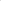 – СП 255.1325800 «Здания и сооружения. Правила эксплуатации. Общие положения».     Оформление проектной документации осуществляется в соответствии с ГОСТ Р 21.1101-2013 «Основные требования к проектной и рабочей документации».Планируемые к строительству (строящиеся) многоквартирные дома, указанные в пункте 2 части 2 статьи 49 Градостроительного кодекса Российской Федерации, а также подлежащие приобретению жилые помещения должны соответствовать положениям санитарно-эпидемиологических правил и нормативов СанПиН 2.1.2.2645-10 «Санитарно-эпидемиологические требования к условиям проживания в жилых зданиях и помещениях», утвержденных постановлением Главного государственного санитарного врача Российской Федерации от 10.06.2010 № 64 (с изменениями и дополнениями).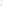 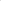 В отношении проектной документации на строительство многоквартирного дома, построенного многоквартирного дома, в котором приобретаются жилые помещения, рекомендуется обеспечить наличие положительного заключения проведенной в соответствии с требованиями градостроительного законодательства Российской Федерации экспертизы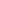 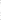 2Требование к конструктивному, инженерному и технологическому оснащению строящегося многоквартирного дома, введенного в эксплуатацию многоквартирного дома, в котором приобретается готовое жильеВ строящихся домах обеспечивается наличие:– несущих строительных конструкций, выполненных из следующих материалов:а) стены из каменных конструкций (кирпич, блоки), крупных железобетонных блоков, железобетонных панелей, монолитного железобетонного каркаса с заполнением;б) перекрытия из сборных и монолитных железобетонных конструкций;в) фундаменты из сборных и монолитных железобетонных и каменных конструкций.Не рекомендуется строительство домов и приобретение жилья в домах, выполненных из легких стальных тонкостенных конструкций (ЛСТК), SIPпанелей, металлических сэндвич панелей;– подключения к централизованным сетям инженерно-технического обеспечения по выданным соответствующими ресурсоснабжающими и иными организациями техническим условиям;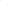 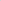 – санитарного узла (раздельного или совмещенного), который должен быть внутриквартирным и включать ванну, унитаз, раковину;– внутридомовых инженерных систем, включая системы: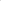 а) электроснабжения (с силовым и иным электрооборудованием в соответствии с проектной документацией); б) холодного водоснабжения;в) водоотведения (канализации);г) газоснабжения (при наличии в соответствии с проектной документацией), с устройством сигнализаторов загазованности, сблокированных с быстродействующим запорным клапаном, установленным первым по ходу газа на внутреннем газопроводе жилого здания с возможностью аварийно-диспетчерского обслуживания, а также с установкой легкосбрасываемых оконных блоков (в соответствии с проектной документацией);д) отопления (при отсутствии централизованного отопления и наличии газа рекомендуется установка коллективных или индивидуальных газовых котлов);е) горячего водоснабжения;ж) противопожарной безопасности (в соответствии с проектной документацией);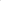 з) мусороудаления (при наличии в соответствии с проектной документацией);– в случае экономической целесообразности рекомендуется использовать локальные системы энергоснабжения;– принятых в эксплуатацию и зарегистрированных в установленном порядке лифтов (при наличии в соответствии с проектной документацией). Лифты рекомендуется оснащать: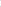 а) кабиной, предназначенной для пользования инвалидом на кресле-коляске с сопровождающим лицом;б) оборудованием для связи с диспетчером;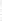 в) аварийным освещением кабины лифта;г) светодиодным освещением кабины лифта в антивандальном исполнении;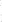 д) панелью управления кабиной лифта в антивандальном исполнении;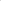 – внесенных в Государственный реестр средств измерений, поверенных предприятиями-изготовителями, принятых в эксплуатацию соответствующими ресурсоснабжающими организациями и соответствующих установленным требованиям к классам точности общедомовых (коллективных) приборов учета электрической, тепловой энергии, холодной воды, горячей воды (при централизованном теплоснабжении в установленных случаях);– оконных блоков со стеклопакетом класса энергоэффективности в соответствии с классом энергоэффективности дома;– освещения этажных лестничных площадок дома с использованием светильников в антивандальном исполнении со светодиодным источником света, датчиков движения и освещенности;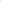 – при входах в подъезды дома освещения с использованием светильников в антивандальном исполнении со светодиодным источником света и датчиков освещенности, козырьков над входной дверью и утепленных дверных блоков с ручками и автодоводчиком;– во входах в подвал (техническое подполье) дома металлических дверных блоков с замком, ручками и автодоводчиком;– отмостки из армированного бетона, асфальта, устроенной по всему периметру дома и обеспечивающей отвод воды от фундаментов;– организованного водостока;– благоустройства придомовой территории, в том числе наличие твердого покрытия, озеленения и малых архитектурных форм, площадок общего пользования различного назначения, в том числе детской игровой площадки с игровым комплексом (в соответствии с проектной документацией).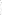 3Требования к функциональному оснащению и отделке помещенийДля переселения граждан из аварийного жилищного фонда рекомендуется использовать построенные и приобретаемые жилые помещения, расположенные на любых этажах дома, кроме подвального, цокольного, технического, мансардного, и: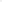 – оборудованные подключенными к соответствующим внутридомовым инженерным системам внутриквартирными инженерными сетями в составе (не менее):а) электроснабжения с электрическим щитком с устройствами защитного отключения;б) холодного водоснабжения;в) горячего водоснабжения (централизованного или автономного);г) водоотведения (канализации);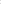 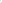 д) отопления (централизованного или автономного);е) вентиляции;ж) газоснабжения (при наличии в соответствии с проектной документацией),с устройством сигнализаторов загазованности, сблокированных с быстродействующим запорным клапаном, установленным первым по ходу газа на внутреннем газопроводе жилого здания с возможностью аварийно-диспетчерского обслуживания, а также с установкой легкосбрасываемых оконных блоков (в соответствии с проектной документацией);з) внесенными в Государственный реестр средств измерений, поверенными предприятиями-изготовителями, принятыми в эксплуатацию соответствующими ресурсоснабжающими организациями и соответствующими установленным требованиям к классам точности индивидуальными приборами учета электрической энергии, холодной воды, горячей воды, природного газа (в установленных случаях) (в соответствии с проектной документацией);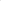 – имеющие чистовую отделку «под ключ», в том числе:а) входную утепленную дверь с замком, ручками и дверным глазком;б) межкомнатные двери с наличниками и ручками;в) оконные блоки со стеклопакетом класса энергоэффективности в соответствии с классом энергоэффективности дома;г) вентиляционные решетки;д) подвесные крюки для потолочных осветительных приборов во всех помещениях квартиры;е) установленные и подключенные к соответствующим внутриквартирным инженерным сетям:– звонковую сигнализацию (в соответствии с проектной документацией);– мойку со смесителем и сифоном;– умывальник со смесителем и сифоном;– унитаз с сиденьем и сливным бачком;– ванну с заземлением, со смесителем и сифоном;– одно-, двухклавишные электровыключатели;– электророзетки;– выпуски электропроводки и патроны во всех помещениях квартиры;– газовую или электрическую плиту (в соответствии с проектным решением);– радиаторы отопления с терморегуляторами (при технологической возможности  в соответствии с проектной документацией), а при автономном отоплении и горячем водоснабжении также двухконтурный котел;ж) напольные покрытия из керамической плитки в помещениях ванной комнаты, туалета (совмещенного санузла), кладовых, на балконе (лоджии), в остальных помещениях квартиры – из ламината класса износостойкости 22 и выше или линолеума на вспененной основе;з) отделку стен водоэмульсионной или иной аналогичной краской в помещениях ванной комнаты, туалета (совмещенного санузла), кладовых, кухни (за исключением части стены (стен) в кухне, примыкающей (их) к рабочей поверхности, и части стены (стен) в ванной комнате, примыкающей (их) к ванне и умывальнику, отделка которых производится керамической плиткой); обоями в остальных помещениях;и) отделку потолков во всех помещениях квартиры водоэмульсионной или иной аналогичной краской, либо конструкцией из сварной виниловой пленки (ПВХ) или бесшовного тканевого полотна, закрепленных на металлическом или пластиковом профиле под перекрытием (натяжные потолки).4Требования к материалам, изделиям и оборудованиюПроектом на строительство многоквартирного дома рекомендуется предусмотреть применение современных сертифицированных строительных и отделочных материалов, изделий, технологического и инженерного оборудования. Строительство должно осуществляться с применением материалов и оборудования, обеспечивающих соответствие жилища требованиям проектной документации.  Выполняемые работы и применяемые строительные материалы в процессе строительства дома, жилые помещения в котором приобретаются в соответствии с муниципальным контрактом в целях переселения граждан из аварийного жилищного фонда, а также результаты таких работ должны соответствовать требованиям технических регламентов, требованиям энергетической эффективности и требованиям оснащенности объекта капитального строительства приборами учета используемых энергетических ресурсов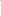 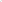 5Требование к энергоэффективности домаРекомендуется предусматривать класс энергетической эффективности дома не ниже «В» согласно Правилам определения класса энергетической эффективности, утвержденных приказом Министерства строительства и жилищно-коммунального хозяйства от 06.06.2016 № 399/пр «Об утверждении правил определения класса энергетической эффективности многоквартирных домов».Рекомендуется предусматривать следующие мероприятия, направленные на повышение энергоэффективности дома:– предъявлять к оконным блокам в квартирах и в помещениях общего пользования дополнительные требования, указанные выше; – производить установку в помещениях общего пользования, лестничных клетках, перед входом в подъезды светодиодных светильников с датчиками движения и освещенности; – проводить освещение придомовой территории с использованием светодиодных светильников и датчиков освещенности; – выполнять теплоизоляцию подвального (цокольного) и чердачного перекрытий (в соответствии с проектной документацией); – проводить установку приборов учета горячего и холодного водоснабжения, электроэнергии, газа и другие, предусмотренные в проектной документации; – выполнять установку радиаторов отопления с терморегуляторами (при технологической возможности в соответствии с проектной документацией);   – проводить устройство входных дверей в подъезды дома с утеплением и оборудованием автодоводчиками;  – устраивать входные тамбуры в подъезды дома с утеплением стен, устанавливать утепленные двери тамбура (входную и проходную) с автодоводчиками. Обеспечить наличие на фасаде дома указателя класса энергетической эффективности дома в соответствии с разделом III Правил определения классов энергетической эффективности многоквартирных домов, утвержденных приказом Министерства строительства и жилищно-коммунального хозяйства Российской Федерации от 06.06.2016 № 399/пр «Об утверждении правил определения класса энергетической эффективности многоквартирных домов».6Требования к эксплуатационной документации домаНаличие паспортов и инструкций по эксплуатации предприятий изготовителей на механическое, электрическое, санитарно-техническое и иное, включая лифтовое, оборудование, приборы учета использования энергетических ресурсов (общедомовые (коллективные) и индивидуальные) и узлы управления подачи энергетических ресурсов и т.д., а также соответствующих документов (копий документов), предусмотренных пунктами 24 и 26 Правил содержания общего имущества в многоквартирном доме, утвержденных постановлением Правительства Российской Федерации от 13.08.2006 № 491 «Об утверждении правил содержания общего имущества в многоквартирном доме и правил изменения размера платы за содержание жилого помещения в случае оказания услуг и выполнения работ по управлению, содержанию и ремонту общего имущества в многоквартирном доме ненадлежащего качества и (или) с перерывами, превышающими установленную продолжительность», включая Инструкцию по эксплуатации многоквартирного дома, выполненную в соответствии с пунктом 10.1 Градостроительного кодекса (Требования к безопасной эксплуатации зданий) и СП 255.1325800 «Здания и сооружения. Правила эксплуатации. Общие положения» (в соответствии с проектной документацией).Наличие инструкций по эксплуатации внутриквартирного инженерного оборудования. Комплекты инструкций по эксплуатации внутриквартирного инженерного оборудования подлежат передаче Заказчику№ п/пПоказатели  реализации муниципальной программы Тип показателя*Единица измеренияБазовое значение на начало реализации ПодпрограммыБазовое значение на начало реализации ПодпрограммыПланируемое значение по годам реализацииПланируемое значение по годам реализацииПланируемое значение по годам реализацииПланируемое значение по годам реализацииПланируемое значение по годам реализацииНомер основного мероприятия в перечне мероприятий Подпрограммы и код№ п/пПоказатели  реализации муниципальной программы Тип показателя*Единица измеренияБазовое значение на начало реализации ПодпрограммыБазовое значение на начало реализации Подпрограммы2023 год2024 год2025 год2026 год2027 годНомер основного мероприятия в перечне мероприятий Подпрограммы и код12345567891011Подпрограмма 1 «Обеспечение устойчивого сокращения непригодного для проживания жилищного фонда»Подпрограмма 1 «Обеспечение устойчивого сокращения непригодного для проживания жилищного фонда»Подпрограмма 1 «Обеспечение устойчивого сокращения непригодного для проживания жилищного фонда»Подпрограмма 1 «Обеспечение устойчивого сокращения непригодного для проживания жилищного фонда»Подпрограмма 1 «Обеспечение устойчивого сокращения непригодного для проживания жилищного фонда»Подпрограмма 1 «Обеспечение устойчивого сокращения непригодного для проживания жилищного фонда»Подпрограмма 1 «Обеспечение устойчивого сокращения непригодного для проживания жилищного фонда»Подпрограмма 1 «Обеспечение устойчивого сокращения непригодного для проживания жилищного фонда»Подпрограмма 1 «Обеспечение устойчивого сокращения непригодного для проживания жилищного фонда»Подпрограмма 1 «Обеспечение устойчивого сокращения непригодного для проживания жилищного фонда»Подпрограмма 1 «Обеспечение устойчивого сокращения непригодного для проживания жилищного фонда»1.1.Количество квадратных метров расселенного аварийного жилищного фондаОтраслевой показательТысяча квадратных метровТысяча квадратных метров-0,000,000,000,000,00F3.01, F3.02,F3.03, F3.04, F3.05, F3.06, F3.07, F3.08, F3.09,01.011.2.Количество граждан, расселенных из аварийного жилищного фондаПриоритетный,Отраслевой показательТысяча человекТысяча человек-0,000,000,000,000,00F3.01, F3.02,F3.03, F3.04, F3.05, F3.06, F3.07, F3.08, F3.09,01.01Подпрограмма 2 «Обеспечение мероприятий по переселению граждан  из аварийного жилищного фонда в Московской области»Подпрограмма 2 «Обеспечение мероприятий по переселению граждан  из аварийного жилищного фонда в Московской области»Подпрограмма 2 «Обеспечение мероприятий по переселению граждан  из аварийного жилищного фонда в Московской области»Подпрограмма 2 «Обеспечение мероприятий по переселению граждан  из аварийного жилищного фонда в Московской области»Подпрограмма 2 «Обеспечение мероприятий по переселению граждан  из аварийного жилищного фонда в Московской области»Подпрограмма 2 «Обеспечение мероприятий по переселению граждан  из аварийного жилищного фонда в Московской области»Подпрограмма 2 «Обеспечение мероприятий по переселению граждан  из аварийного жилищного фонда в Московской области»Подпрограмма 2 «Обеспечение мероприятий по переселению граждан  из аварийного жилищного фонда в Московской области»Подпрограмма 2 «Обеспечение мероприятий по переселению граждан  из аварийного жилищного фонда в Московской области»Подпрограмма 2 «Обеспечение мероприятий по переселению граждан  из аварийного жилищного фонда в Московской области»Подпрограмма 2 «Обеспечение мероприятий по переселению граждан  из аварийного жилищного фонда в Московской области»2.1Количество квадратных метров расселенного аварийного жилищного фонда за счет средств внебюджетных источниковОтраслевой показательТысяча квадратных метровТысяча квадратных метров-0,000,000,000,000,00F3.01, F3.02,F3.03, F3.042.2Количество граждан, расселенных из аварийного жилищного фонда за счет средств внебюджетных источниковОтраслевой показательТысяча человекТысяча человек-0,000,000,000,000,00F3.01, F3.02,F3.03, F3.042.3Количество квадратных метров расселенного аварийного жилищного фонда, за счет муниципальных программОтраслевой показательТысяча квадратных метровТысяча квадратных метров-0,000,000,000,000,00F3.01, F3.02,F3.03, F3.042.4Количество граждан, расселенных из аварийного жилищного фонда за счет муниципальных программОтраслевой показательТысяча человекТысяча человек-0,000,000,000,000,00F3.01, F3.02,F3.03, F3.042.5Количество квадратных метров непригодного для проживания жилищного фонда, признанного аварийными до 01.01.2017 года, расселенного по Подпрограмме 2.Отраслевой показательТысяча квадратных метровТысяча квадратных метров-0,000,000,000,000,002.6Количество граждан, расселенных из непригодного для проживания жилищного фонда, признанного аварийными до 01.01.2017 года, расселенного по Подпрограмме 2.Отраслевой показательТысяча человекТысяча человек-0,000,000,000,000,00F3.01, F3.02,F3.03, F3.042.7.Количество квадратных метров непригодного для проживания жилищного фонда, признанного аварийными до 01.01.2017 года, расселенного по адресной программе.Отраслевой показательТысяча квадратных метровТысяча квадратных метров-0,000,000,000,000,00F3.01, F3.02,F3.03, F3.042.8Количество граждан, расселенных из непригодного для проживания жилищного фонда, признанного аварийными до 01.01.2017 года, расселенного по адресной программе.Отраслевой показательТысяча человекТысяча человек-0,000,000,000,000,002.9.Количество квадратных метров непригодного для проживания жилищного фонда, признанного аварийными после 01.01.2017 года, расселенного по Подпрограмме 2.Отраслевой показательТысяча квадратных метровТысяча квадратных метров-0,000,000,000,000,0002.012.10Количество граждан, расселенных из непригодного для проживания жилищного фонда, признанного аварийными после 01.01.2017 года, расселенного по Подпрограмме 2.Отраслевой показательТысяча человекТысяча человек-0,000,000,000,000,0002.01№ п/пНаименование целевого показателяЕдиница измеренияПорядок расчета значений целевого показателяИсточник данныхПериодичность предоставления1234561Подпрограмма 1 «Обеспечение устойчивого сокращения непригодного для проживания жилищного фонда»Подпрограмма 1 «Обеспечение устойчивого сокращения непригодного для проживания жилищного фонда»Подпрограмма 1 «Обеспечение устойчивого сокращения непригодного для проживания жилищного фонда»Подпрограмма 1 «Обеспечение устойчивого сокращения непригодного для проживания жилищного фонда»1.1.Количество квадратных метров расселенного аварийного жилищного фондаТысяча квадратных метровЗначение целевого показателя определяется исходя из количества расселенных квадратных метров аварийного фонда с привлечением средств Фонда содействия реформированию ЖКХВедомственные данные Министерства строительного комплекса Московской области1.2.Количество граждан, расселенных из аварийного жилищного фондаТысяча человекЗначение целевого показателя определяется исходя из количества переселенных из аварийного фонда граждан, с привлечением средств Фонда содействия реформированию ЖКХВедомственные данные Министерства строительного комплекса Московской области2Подпрограмма 2 «Обеспечение мероприятий по переселению граждан из аварийного жилищного фонда в Московской области»Подпрограмма 2 «Обеспечение мероприятий по переселению граждан из аварийного жилищного фонда в Московской области»Подпрограмма 2 «Обеспечение мероприятий по переселению граждан из аварийного жилищного фонда в Московской области»Подпрограмма 2 «Обеспечение мероприятий по переселению граждан из аварийного жилищного фонда в Московской области»2.1.Количество квадратных метров расселенного аварийного жилищного фонда за счет средств внебюджетных источниковТысяча квадратных метровЗначение целевого показателя определяется исходя из количества расселенных квадратных метров аварийного фонда в рамках договоров о развитии застроенной территории, инвестиционных контрактовВедомственные данные Министерства жилищной политики Московской области2.2.Количество граждан, расселенных из аварийного жилищного фонда за счет средств внебюджетных источниковТысяча человекЗначение целевого показателя определяется исходя из количества переселённых граждан из аварийного фонда в рамках договоров о развитии застроенной территории, инвестиционных контрактовВедомственные данные Министерства жилищной политики Московской области2.3.Количество квадратных метров расселенного аварийного жилищного фонда, за счет муниципальных программТысяча квадратных метровЗначение целевого показателя определяется исходя из количества расселенных квадратных метров аварийного фонда в рамках муниципальных программВедомственные данные Министерства строительного комплекса Московской области;Ведомственные данные муниципальных образований Московской области.2.4.Количество граждан, расселенных из аварийного жилищного фонда, за счет муниципальных программТысяча человекЗначение целевого показателя определяется исходя из количества переселённых граждан из аварийного фонда в рамках муниципальных программВедомственные данные Министерства строительного комплекса Московской области;Ведомственные данные муниципальных образований Московской области.2.5.Количество квадратных метров непригодного для проживания жилищного фонда, признанного аварийными до 01.01.2017 года, расселенного по Подпрограмме 2.Тысяча квадратных метровЗначение целевого показателя определяется исходя из количества расселенных квадратных метров аварийного фонда, признанного аварийными до 01.01.2017 года с привлечением средств бюджета Московской области.Ведомственные данные Министерства строительного комплекса Московской области2.6.Количество граждан, расселенных из непригодного для проживания жилищного фонда, признанного аварийными до 01.01.2017 года, расселенного по Подпрограмме 2.Тысяча человекЗначение целевого показателя определяется исходя из количества переселённых граждан из аварийного фонда, признанного аварийными до 01.01.2017 года с привлечением средств бюджета Московской области.Ведомственные данные Министерства строительного комплекса Московской области2.7.Количество квадратных метров непригодного для проживания жилищного фонда, признанного аварийными до 01.01.2017 года, расселенного по адресной программе.Тысяча квадратных метровЗначение целевого показателя определяется исходя из количества расселенных квадратных метров аварийного фонда, признанного аварийными до 01.01.2017 года, в рамках адресной программы Московской области «Переселение граждан из аварийного жилищного фонда в Московской области на 2016-2021 годы» Ведомственные данные Министерства строительного комплекса Московской области2.8.Количество граждан, расселенных из непригодного для проживания жилищного фонда, признанного аварийными до 01.01.2017 года, расселенного по адресной программе.Тысяча человекЗначение целевого показателя определяется исходя из количества переселенных граждан из аварийного фонда, признанного аварийными до 01.01.2017 года, в рамках адресной программы Московской области «Переселение граждан из аварийного жилищного фонда в Московской области на 2016-2021 годы»Ведомственные данные Министерства строительного комплекса Московской области2.9.Количество квадратных метров непригодного для проживания жилищного фонда, признанного аварийными после 01.01.2017 года, расселенного по Подпрограмме 2.Тысяча квадратных метровЗначение целевого показателя определяется исходя из количества расселенных квадратных метров аварийного фонда, признанного аварийными после 01.01.2017 года с привлечением средств бюджета Московской области.Ведомственные данные Министерства строительного комплекса Московской области2.10Количество граждан, расселенных из непригодного для проживания жилищного фонда, признанного аварийными после 01.01.2017 года, расселенного по Подпрограмме 2.Тысяча человекЗначение целевого показателя определяется исходя из количества переселённых граждан из аварийного фонда, признанного аварийными после 01.01.2017 года с привлечением средств бюджета Московской области.Ведомственные данные Министерства строительного комплекса Московской области№ 
п/п№ подпрограммы№ основного мероприятия№ мероприятияНаименование результатаЕдиница измеренияПорядок определения значений12345671.020201Количество граждан, расселенных из непригодного для проживания жилищного фонда, признанного аварийным после 01.01.2017 года, расселенного по Подпрограмме 2Тысяч. человекЦелевой показатель определяется исходя из количества переселённых граждан из аварийного фонда в рамках муниципальной программы и исходя из количества переселённых граждан из аварийного фонда, с привлечением средств бюджета Московской области.Муниципальный заказчик программыАдминистрация городского округа Серебряные Пруды Московской областиАдминистрация городского округа Серебряные Пруды Московской областиАдминистрация городского округа Серебряные Пруды Московской областиАдминистрация городского округа Серебряные Пруды Московской областиАдминистрация городского округа Серебряные Пруды Московской областиАдминистрация городского округа Серебряные Пруды Московской областиАдминистрация городского округа Серебряные Пруды Московской областиАдминистрация городского округа Серебряные Пруды Московской областиЦели и задачи Подпрограммы 1Обеспечение расселения многоквартирных домов, признанных в установленном законодательством Российской Федерации порядке аварийными и подлежащими сносу или реконструкции в связи с физическим износом в процессе эксплуатации. Создание безопасных и благоприятных условий проживания граждан и внедрение ресурсосберегающих, энергоэффективных технологий.Финансовое и организационное обеспечение переселения граждан из непригодного для проживания жилищного фонда.Задачи программы: Качественное улучшение технических характеристик и повышение энергоэффективности при строительстве многоквартирных жилых домов для переселения граждан из аварийного жилищного фонда;координация решения финансовых и организационных вопросов расселения аварийных многоквартирных жилых домов, расположенных на территории Московской области;переселение граждан, проживающих в признанных аварийными многоквартирных жилых домах.Обеспечение расселения многоквартирных домов, признанных в установленном законодательством Российской Федерации порядке аварийными и подлежащими сносу или реконструкции в связи с физическим износом в процессе эксплуатации. Создание безопасных и благоприятных условий проживания граждан и внедрение ресурсосберегающих, энергоэффективных технологий.Финансовое и организационное обеспечение переселения граждан из непригодного для проживания жилищного фонда.Задачи программы: Качественное улучшение технических характеристик и повышение энергоэффективности при строительстве многоквартирных жилых домов для переселения граждан из аварийного жилищного фонда;координация решения финансовых и организационных вопросов расселения аварийных многоквартирных жилых домов, расположенных на территории Московской области;переселение граждан, проживающих в признанных аварийными многоквартирных жилых домах.Обеспечение расселения многоквартирных домов, признанных в установленном законодательством Российской Федерации порядке аварийными и подлежащими сносу или реконструкции в связи с физическим износом в процессе эксплуатации. Создание безопасных и благоприятных условий проживания граждан и внедрение ресурсосберегающих, энергоэффективных технологий.Финансовое и организационное обеспечение переселения граждан из непригодного для проживания жилищного фонда.Задачи программы: Качественное улучшение технических характеристик и повышение энергоэффективности при строительстве многоквартирных жилых домов для переселения граждан из аварийного жилищного фонда;координация решения финансовых и организационных вопросов расселения аварийных многоквартирных жилых домов, расположенных на территории Московской области;переселение граждан, проживающих в признанных аварийными многоквартирных жилых домах.Обеспечение расселения многоквартирных домов, признанных в установленном законодательством Российской Федерации порядке аварийными и подлежащими сносу или реконструкции в связи с физическим износом в процессе эксплуатации. Создание безопасных и благоприятных условий проживания граждан и внедрение ресурсосберегающих, энергоэффективных технологий.Финансовое и организационное обеспечение переселения граждан из непригодного для проживания жилищного фонда.Задачи программы: Качественное улучшение технических характеристик и повышение энергоэффективности при строительстве многоквартирных жилых домов для переселения граждан из аварийного жилищного фонда;координация решения финансовых и организационных вопросов расселения аварийных многоквартирных жилых домов, расположенных на территории Московской области;переселение граждан, проживающих в признанных аварийными многоквартирных жилых домах.Обеспечение расселения многоквартирных домов, признанных в установленном законодательством Российской Федерации порядке аварийными и подлежащими сносу или реконструкции в связи с физическим износом в процессе эксплуатации. Создание безопасных и благоприятных условий проживания граждан и внедрение ресурсосберегающих, энергоэффективных технологий.Финансовое и организационное обеспечение переселения граждан из непригодного для проживания жилищного фонда.Задачи программы: Качественное улучшение технических характеристик и повышение энергоэффективности при строительстве многоквартирных жилых домов для переселения граждан из аварийного жилищного фонда;координация решения финансовых и организационных вопросов расселения аварийных многоквартирных жилых домов, расположенных на территории Московской области;переселение граждан, проживающих в признанных аварийными многоквартирных жилых домах.Обеспечение расселения многоквартирных домов, признанных в установленном законодательством Российской Федерации порядке аварийными и подлежащими сносу или реконструкции в связи с физическим износом в процессе эксплуатации. Создание безопасных и благоприятных условий проживания граждан и внедрение ресурсосберегающих, энергоэффективных технологий.Финансовое и организационное обеспечение переселения граждан из непригодного для проживания жилищного фонда.Задачи программы: Качественное улучшение технических характеристик и повышение энергоэффективности при строительстве многоквартирных жилых домов для переселения граждан из аварийного жилищного фонда;координация решения финансовых и организационных вопросов расселения аварийных многоквартирных жилых домов, расположенных на территории Московской области;переселение граждан, проживающих в признанных аварийными многоквартирных жилых домах.Обеспечение расселения многоквартирных домов, признанных в установленном законодательством Российской Федерации порядке аварийными и подлежащими сносу или реконструкции в связи с физическим износом в процессе эксплуатации. Создание безопасных и благоприятных условий проживания граждан и внедрение ресурсосберегающих, энергоэффективных технологий.Финансовое и организационное обеспечение переселения граждан из непригодного для проживания жилищного фонда.Задачи программы: Качественное улучшение технических характеристик и повышение энергоэффективности при строительстве многоквартирных жилых домов для переселения граждан из аварийного жилищного фонда;координация решения финансовых и организационных вопросов расселения аварийных многоквартирных жилых домов, расположенных на территории Московской области;переселение граждан, проживающих в признанных аварийными многоквартирных жилых домах.Обеспечение расселения многоквартирных домов, признанных в установленном законодательством Российской Федерации порядке аварийными и подлежащими сносу или реконструкции в связи с физическим износом в процессе эксплуатации. Создание безопасных и благоприятных условий проживания граждан и внедрение ресурсосберегающих, энергоэффективных технологий.Финансовое и организационное обеспечение переселения граждан из непригодного для проживания жилищного фонда.Задачи программы: Качественное улучшение технических характеристик и повышение энергоэффективности при строительстве многоквартирных жилых домов для переселения граждан из аварийного жилищного фонда;координация решения финансовых и организационных вопросов расселения аварийных многоквартирных жилых домов, расположенных на территории Московской области;переселение граждан, проживающих в признанных аварийными многоквартирных жилых домах.Источники финансирования подпрограммы 1 по годам реализации и главным распорядителям бюджетных средств, в том числе по годам:Главный распорядитель бюджетных средствИсточник финансированияРасходы (тыс. рублей)Расходы (тыс. рублей)Расходы (тыс. рублей)Расходы (тыс. рублей)Расходы (тыс. рублей)Расходы (тыс. рублей)Источники финансирования подпрограммы 1 по годам реализации и главным распорядителям бюджетных средств, в том числе по годам:Главный распорядитель бюджетных средствИсточник финансирования2023 год2024 год2025 год2026 год2027 годИтого Источники финансирования подпрограммы 1 по годам реализации и главным распорядителям бюджетных средств, в том числе по годам:Администрация городского округа Серебряные Пруды Московской областиВсего, в том числе по годам:0,000,000,000,000,000,00Администрация городского округа Серебряные Пруды Московской областиСредства бюджета Московской области0,000,000,000,000,000,00Средства бюджета городского округа Серебряные Пруды Московской области0,000,000,000,000,000,00Средства Фонда содействия реформированию ЖКХ0,000,000,000,000,000,00Планируемые результаты реализации Подпрограммы 1Планируемые результаты реализации Подпрограммы 1Планируемые результаты реализации Подпрограммы 12023 год2024 год2025год2026 год2027 годИтого Количество квадратных метров расселенного аварийного жилищного фондаКоличество квадратных метров расселенного аварийного жилищного фондаКоличество квадратных метров расселенного аварийного жилищного фонда0,000,000,000,000,000,00Количество граждан, расселенных из аварийного жилищного фондаКоличество граждан, расселенных из аварийного жилищного фондаКоличество граждан, расселенных из аварийного жилищного фонда0,000,000,000,000,000,00№п/пМероприятие ПодпрограммыСроки исполнения мероприятияСроки исполнения мероприятияИсточники финансированияВсего
(тыс. руб.)Объемы финансирования по годам
(тыс. руб.)Объемы финансирования по годам
(тыс. руб.)Объемы финансирования по годам
(тыс. руб.)Объемы финансирования по годам
(тыс. руб.)Объемы финансирования по годам
(тыс. руб.)Объемы финансирования по годам
(тыс. руб.)Объемы финансирования по годам
(тыс. руб.)Объемы финансирования по годам
(тыс. руб.)Объемы финансирования по годам
(тыс. руб.)Объемы финансирования по годам
(тыс. руб.)Объемы финансирования по годам
(тыс. руб.)Объемы финансирования по годам
(тыс. руб.)Объемы финансирования по годам
(тыс. руб.)Объемы финансирования по годам
(тыс. руб.)Объемы финансирования по годам
(тыс. руб.)Объемы финансирования по годам
(тыс. руб.)Объемы финансирования по годам
(тыс. руб.)Объемы финансирования по годам
(тыс. руб.)Объемы финансирования по годам
(тыс. руб.)Объемы финансирования по годам
(тыс. руб.)Объемы финансирования по годам
(тыс. руб.)Объемы финансирования по годам
(тыс. руб.)Объемы финансирования по годам
(тыс. руб.)Объемы финансирования по годам
(тыс. руб.)Объемы финансирования по годам
(тыс. руб.)Объемы финансирования по годам
(тыс. руб.)Объемы финансирования по годам
(тыс. руб.)Объемы финансирования по годам
(тыс. руб.)Объемы финансирования по годам
(тыс. руб.)Объемы финансирования по годам
(тыс. руб.)Объемы финансирования по годам
(тыс. руб.)Объемы финансирования по годам
(тыс. руб.)Объемы финансирования по годам
(тыс. руб.)Объемы финансирования по годам
(тыс. руб.)Объемы финансирования по годам
(тыс. руб.)Объемы финансирования по годам
(тыс. руб.)Объемы финансирования по годам
(тыс. руб.)Объемы финансирования по годам
(тыс. руб.)Ответственный за выполнение мероприятия ПодпрограммыРезультаты выполнения мероприятия Подпрограммы№п/пМероприятие ПодпрограммыСроки исполнения мероприятияСроки исполнения мероприятияИсточники финансированияВсего
(тыс. руб.)2023год2023год2023год2023год2023год2023год2023год2023год2023год2023год2023год2023год2023год2023год2023год2023год2023год2023год2023год2023год2023год2023год2023год2023год2023год2023год2023год2023год2023год2023год2023год2023год2023год2023год2024год2025год2026год2027год12334566666666666666666666666666666666667891011121.Основное мероприятие 01. Реализация мероприятий по предоставлению субсидии гражданам, переселяемым из аварийного жилищного фонда, на приобретение (строительство) жилых помещенийОсновное мероприятие 01. Реализация мероприятий по предоставлению субсидии гражданам, переселяемым из аварийного жилищного фонда, на приобретение (строительство) жилых помещений2023-2027Итого:0,000,000,000,000,000,000,000,000,000,000,000,000,000,000,000,000,000,000,000,000,000,000,000,000,000,000,000,000,000,000,000,000,000,000,000,000,000,000,00Администрация городского округа Серебряные Пруды Московской области1.Основное мероприятие 01. Реализация мероприятий по предоставлению субсидии гражданам, переселяемым из аварийного жилищного фонда, на приобретение (строительство) жилых помещенийОсновное мероприятие 01. Реализация мероприятий по предоставлению субсидии гражданам, переселяемым из аварийного жилищного фонда, на приобретение (строительство) жилых помещений2023-2027Средства бюджета Московской области0,000,000,000,000,000,000,000,000,000,000,000,000,000,000,000,000,000,000,000,000,000,000,000,000,000,000,000,000,000,000,000,000,000,000,000,000,000,000,00Администрация городского округа Серебряные Пруды Московской области1.Основное мероприятие 01. Реализация мероприятий по предоставлению субсидии гражданам, переселяемым из аварийного жилищного фонда, на приобретение (строительство) жилых помещенийОсновное мероприятие 01. Реализация мероприятий по предоставлению субсидии гражданам, переселяемым из аварийного жилищного фонда, на приобретение (строительство) жилых помещений2023-2027Средства бюджета городского округа 0,000,000,000,000,000,000,000,000,000,000,000,000,000,000,000,000,000,000,000,000,000,000,000,000,000,000,000,000,000,000,000,000,000,000,000,000,000,000,00Администрация городского округа Серебряные Пруды Московской области1.Основное мероприятие 01. Реализация мероприятий по предоставлению субсидии гражданам, переселяемым из аварийного жилищного фонда, на приобретение (строительство) жилых помещенийОсновное мероприятие 01. Реализация мероприятий по предоставлению субсидии гражданам, переселяемым из аварийного жилищного фонда, на приобретение (строительство) жилых помещений2023-2027Внебюджетные источники0,000,000,000,000,000,000,000,000,000,000,000,000,000,000,000,000,000,000,000,000,000,000,000,000,000,000,000,000,000,000,000,000,000,000,000,000,000,000,00Администрация городского округа Серебряные Пруды Московской области1.1.Мероприятие 01.01. Финансовое обеспечение расходов, связанных с предоставлением субсидии гражданам, переселяемым из аварийного жилищного фондаМероприятие 01.01. Финансовое обеспечение расходов, связанных с предоставлением субсидии гражданам, переселяемым из аварийного жилищного фонда2023-2027Итого:0,000,000,000,000,000,000,000,000,000,000,000,000,000,000,000,000,000,000,000,000,000,000,000,000,000,000,000,000,000,000,000,000,000,000,000,000,000,000,00Администрация городского округа Серебряные Пруды Московской области1.1.Мероприятие 01.01. Финансовое обеспечение расходов, связанных с предоставлением субсидии гражданам, переселяемым из аварийного жилищного фондаМероприятие 01.01. Финансовое обеспечение расходов, связанных с предоставлением субсидии гражданам, переселяемым из аварийного жилищного фонда2023-2027Средства бюджета Московской области0,000,000,000,000,000,000,000,000,000,000,000,000,000,000,000,000,000,000,000,000,000,000,000,000,000,000,000,000,000,000,000,000,000,000,000,000,000,000,00Администрация городского округа Серебряные Пруды Московской области1.1.Мероприятие 01.01. Финансовое обеспечение расходов, связанных с предоставлением субсидии гражданам, переселяемым из аварийного жилищного фондаМероприятие 01.01. Финансовое обеспечение расходов, связанных с предоставлением субсидии гражданам, переселяемым из аварийного жилищного фонда2023-2027Средства бюджета городского округа 0,000,000,000,000,000,000,000,000,000,000,000,000,000,000,000,000,000,000,000,000,000,000,000,000,000,000,000,000,000,000,000,000,000,000,000,000,000,000,00Администрация городского округа Серебряные Пруды Московской области1.1.Мероприятие 01.01. Финансовое обеспечение расходов, связанных с предоставлением субсидии гражданам, переселяемым из аварийного жилищного фондаМероприятие 01.01. Финансовое обеспечение расходов, связанных с предоставлением субсидии гражданам, переселяемым из аварийного жилищного фонда2023-2027Внебюджетные источники0,000,000,000,000,000,000,000,000,000,000,000,000,000,000,000,000,000,000,000,000,000,000,000,000,000,000,000,000,000,000,000,000,000,000,000,000,000,000,00Администрация городского округа Серебряные Пруды Московской области1.2.Мероприятие 01.02. Обеспечение мероприятий по устойчивому сокращению непригодного для проживания жилищного фонда за счет средств местного бюджетаМероприятие 01.02. Обеспечение мероприятий по устойчивому сокращению непригодного для проживания жилищного фонда за счет средств местного бюджета2023-2027Итого:0,000,000,000,000,000,000,000,000,000,000,000,000,000,000,000,000,000,000,000,000,000,000,000,000,000,000,000,000,000,000,000,000,000,000,000,000,000,000,00Администрация городского округа Серебряные Пруды Московской области1.2.Мероприятие 01.02. Обеспечение мероприятий по устойчивому сокращению непригодного для проживания жилищного фонда за счет средств местного бюджетаМероприятие 01.02. Обеспечение мероприятий по устойчивому сокращению непригодного для проживания жилищного фонда за счет средств местного бюджета2023-2027Средства бюджета Московской области0,000,000,000,000,000,000,000,000,000,000,000,000,000,000,000,000,000,000,000,000,000,000,000,000,000,000,000,000,000,000,000,000,000,000,000,000,000,000,00Администрация городского округа Серебряные Пруды Московской области1.2.Мероприятие 01.02. Обеспечение мероприятий по устойчивому сокращению непригодного для проживания жилищного фонда за счет средств местного бюджетаМероприятие 01.02. Обеспечение мероприятий по устойчивому сокращению непригодного для проживания жилищного фонда за счет средств местного бюджета2023-2027Средства бюджета городского округа 0,000,000,000,000,000,000,000,000,000,000,000,000,000,000,000,000,000,000,000,000,000,000,000,000,000,000,000,000,000,000,000,000,000,000,000,000,000,000,00Администрация городского округа Серебряные Пруды Московской области1.2.Мероприятие 01.02. Обеспечение мероприятий по устойчивому сокращению непригодного для проживания жилищного фонда за счет средств местного бюджетаМероприятие 01.02. Обеспечение мероприятий по устойчивому сокращению непригодного для проживания жилищного фонда за счет средств местного бюджета2023-2027Внебюджетные источники0,000,000,000,000,000,000,000,000,000,000,000,000,000,000,000,000,000,000,000,000,000,000,000,000,000,000,000,000,000,000,000,000,000,000,000,000,000,000,00Администрация городского округа Серебряные Пруды Московской области2.Основное мероприятие F3. «Обеспечение устойчивого сокращения непригодного для проживания жилищного фонда»Основное мероприятие F3. «Обеспечение устойчивого сокращения непригодного для проживания жилищного фонда»2023-2027Итого:0,000,000,000,000,000,000,000,000,000,000,000,000,000,000,000,000,000,000,000,000,000,000,000,000,000,000,000,000,000,000,000,000,000,000,000,000,000,000,00Администрация городского округа Серебряные Пруды Московской области2.Основное мероприятие F3. «Обеспечение устойчивого сокращения непригодного для проживания жилищного фонда»Основное мероприятие F3. «Обеспечение устойчивого сокращения непригодного для проживания жилищного фонда»2023-2027Средства бюджета Московской области0,000,000,000,000,000,000,000,000,000,000,000,000,000,000,000,000,000,000,000,000,000,000,000,000,000,000,000,000,000,000,000,000,000,000,000,000,000,000,00Администрация городского округа Серебряные Пруды Московской области2.Основное мероприятие F3. «Обеспечение устойчивого сокращения непригодного для проживания жилищного фонда»Основное мероприятие F3. «Обеспечение устойчивого сокращения непригодного для проживания жилищного фонда»2023-2027Средства федерального бюджета 0,000,000,000,000,000,000,000,000,000,000,000,000,000,000,000,000,000,000,000,000,000,000,000,000,000,000,000,000,000,000,000,000,000,000,000,000,000,000,00Администрация городского округа Серебряные Пруды Московской области2.Основное мероприятие F3. «Обеспечение устойчивого сокращения непригодного для проживания жилищного фонда»Основное мероприятие F3. «Обеспечение устойчивого сокращения непригодного для проживания жилищного фонда»2023-2027Средства бюджета городского округа 0,000,000,000,000,000,000,000,000,000,000,000,000,000,000,000,000,000,000,000,000,000,000,000,000,000,000,000,000,000,000,000,000,000,000,000,000,000,000,00Администрация городского округа Серебряные Пруды Московской области2.Основное мероприятие F3. «Обеспечение устойчивого сокращения непригодного для проживания жилищного фонда»Основное мероприятие F3. «Обеспечение устойчивого сокращения непригодного для проживания жилищного фонда»2023-2027Внебюджетные источники0,000,000,000,000,000,000,000,000,000,000,000,000,000,000,000,000,000,000,000,000,000,000,000,000,000,000,000,000,000,000,000,000,000,000,000,000,000,000,00Администрация городского округа Серебряные Пруды Московской области2.1.Мероприятие F3.01 Переселение из непригодного для проживания жилищного фонда по I этапуМероприятие F3.01 Переселение из непригодного для проживания жилищного фонда по I этапу2023-2027Итого:0,000,000,000,000,000,000,000,000,000,000,000,000,000,000,000,000,000,000,000,000,000,000,000,000,000,000,000,000,000,000,000,000,000,000,000,000,000,000,00Администрация городского округа Серебряные Пруды Московской области2.1.Мероприятие F3.01 Переселение из непригодного для проживания жилищного фонда по I этапуМероприятие F3.01 Переселение из непригодного для проживания жилищного фонда по I этапу2023-2027Средства бюджета Московской области0,000,000,000,000,000,000,000,000,000,000,000,000,000,000,000,000,000,000,000,000,000,000,000,000,000,000,000,000,000,000,000,000,000,000,000,000,000,000,00Администрация городского округа Серебряные Пруды Московской области2.1.Мероприятие F3.01 Переселение из непригодного для проживания жилищного фонда по I этапуМероприятие F3.01 Переселение из непригодного для проживания жилищного фонда по I этапу2023-2027Средства федерального бюджета 0,000,000,000,000,000,000,000,000,000,000,000,000,000,000,000,000,000,000,000,000,000,000,000,000,000,000,000,000,000,000,000,000,000,000,000,000,000,000,00Администрация городского округа Серебряные Пруды Московской области2.1.Мероприятие F3.01 Переселение из непригодного для проживания жилищного фонда по I этапуМероприятие F3.01 Переселение из непригодного для проживания жилищного фонда по I этапу2023-2027Средства бюджета городского округа 0,000,000,000,000,000,000,000,000,000,000,000,000,000,000,000,000,000,000,000,000,000,000,000,000,000,000,000,000,000,000,000,000,000,000,000,000,000,000,00Администрация городского округа Серебряные Пруды Московской области2.1.Мероприятие F3.01 Переселение из непригодного для проживания жилищного фонда по I этапуМероприятие F3.01 Переселение из непригодного для проживания жилищного фонда по I этапу2023-2027Внебюджетные источники0,000,000,000,000,000,000,000,000,000,000,000,000,000,000,000,000,000,000,000,000,000,000,000,000,000,000,000,000,000,000,000,000,000,000,000,000,000,000,00Администрация городского округа Серебряные Пруды Московской областиКоличество квадратных метров расселенного аварийного жилищного фонда, тысяча квадратных метровКоличество квадратных метров расселенного аварийного жилищного фонда, тысяча квадратных метровХХХВсегоВсегоВсегоВсегоВсегоВсегоВсегоВсего2023 год2023 год2023 год2023 годв том числе по кварталамв том числе по кварталамв том числе по кварталамв том числе по кварталамв том числе по кварталамв том числе по кварталамв том числе по кварталамв том числе по кварталамв том числе по кварталамв том числе по кварталамв том числе по кварталамв том числе по кварталамв том числе по кварталамв том числе по кварталамв том числе по кварталамв том числе по кварталамв том числе по кварталамв том числе по кварталамв том числе по кварталамв том числе по кварталамв том числе по кварталамв том числе по кварталам2024год2025 год2026 год2027годХХКоличество квадратных метров расселенного аварийного жилищного фонда, тысяча квадратных метровКоличество квадратных метров расселенного аварийного жилищного фонда, тысяча квадратных метровХХХ000000000000IIIIIIIIIIIIIIIIIIIIIIIIIIIIIIIIIIIIIIIVIV0000ХХКоличество квадратных метров расселенного аварийного жилищного фонда, тысяча квадратных метровКоличество квадратных метров расселенного аварийного жилищного фонда, тысяча квадратных метровХХХ00000000000000000000000000000000000000ХХ2.2.Мероприятие F3.02 Переселение из непригодного для проживания жилищного фонда по II этапуМероприятие F3.02 Переселение из непригодного для проживания жилищного фонда по II этапу2023-2027Итого:0,000,000,000,000,000,000,000,000,000,000,000,000,000,000,000,000,000,000,000,000,000,000,000,000,000,000,000,000,000,000,000,000,000,000,000,000,000,000,00Администрация городского округа Серебряные Пруды Московской области2.2.Мероприятие F3.02 Переселение из непригодного для проживания жилищного фонда по II этапуМероприятие F3.02 Переселение из непригодного для проживания жилищного фонда по II этапу2023-2027Средства бюджета Московской области0,000,000,000,000,000,000,000,000,000,000,000,000,000,000,000,000,000,000,000,000,000,000,000,000,000,000,000,000,000,000,000,000,000,000,000,000,000,000,00Администрация городского округа Серебряные Пруды Московской области2.2.Мероприятие F3.02 Переселение из непригодного для проживания жилищного фонда по II этапуМероприятие F3.02 Переселение из непригодного для проживания жилищного фонда по II этапу2023-2027Средства федерального бюджета 0,000,000,000,000,000,000,000,000,000,000,000,000,000,000,000,000,000,000,000,000,000,000,000,000,000,000,000,000,000,000,000,000,000,000,000,000,000,000,00Администрация городского округа Серебряные Пруды Московской области2.2.Мероприятие F3.02 Переселение из непригодного для проживания жилищного фонда по II этапуМероприятие F3.02 Переселение из непригодного для проживания жилищного фонда по II этапу2023-2027Средства бюджета городского округа 0,000,000,000,000,000,000,000,000,000,000,000,000,000,000,000,000,000,000,000,000,000,000,000,000,000,000,000,000,000,000,000,000,000,000,000,000,000,000,00Администрация городского округа Серебряные Пруды Московской областиВнебюджетные источники0,000,000,000,000,000,000,000,000,000,000,000,000,000,000,000,000,000,000,000,000,000,000,000,000,000,000,000,000,000,000,000,000,000,000,000,000,000,000,00Количество квадратных метров расселенного аварийного жилищного фонда, тысяча квадратных метровКоличество квадратных метров расселенного аварийного жилищного фонда, тысяча квадратных метровХХХВсего Всего Всего 2023год2023год2023год2023год2023год2023год2023год2023годв том числе по кварталамв том числе по кварталамв том числе по кварталамв том числе по кварталамв том числе по кварталамв том числе по кварталамв том числе по кварталамв том числе по кварталамв том числе по кварталамв том числе по кварталамв том числе по кварталамв том числе по кварталамв том числе по кварталамв том числе по кварталамв том числе по кварталамв том числе по кварталамв том числе по кварталамв том числе по кварталамв том числе по кварталамв том числе по кварталамв том числе по кварталамв том числе по кварталамв том числе по кварталам2024год2025год2026год2027годХХКоличество квадратных метров расселенного аварийного жилищного фонда, тысяча квадратных метровКоличество квадратных метров расселенного аварийного жилищного фонда, тысяча квадратных метровХХХ00000000000IIIIIIIIIIIIIIIIIIIIIIIIIIIIIIIIIIIVIVIVIVIVI0000ХХКоличество квадратных метров расселенного аварийного жилищного фонда, тысяча квадратных метровКоличество квадратных метров расселенного аварийного жилищного фонда, тысяча квадратных метровХХХ00000000000000000000000000000000000000ХХ2.3.Мероприятие F3.03 Переселение из непригодного для проживания жилищного фонда по III этапуМероприятие F3.03 Переселение из непригодного для проживания жилищного фонда по III этапу2023-2027Итого:0,000,000,000,000,000,000,000,000,000,000,000,000,000,000,000,000,000,000,000,000,000,000,000,000,000,000,000,000,000,000,000,000,000,000,000,000,000,000,00Администрация городского округа Серебряные Пруды Московской области2.3.Мероприятие F3.03 Переселение из непригодного для проживания жилищного фонда по III этапуМероприятие F3.03 Переселение из непригодного для проживания жилищного фонда по III этапу2023-2027Средства бюджета Московской области0,000,000,000,000,000,000,000,000,000,000,000,000,000,000,000,000,000,000,000,000,000,000,000,000,000,000,000,000,000,000,000,000,000,000,000,000,000,000,00Администрация городского округа Серебряные Пруды Московской области2.3.Мероприятие F3.03 Переселение из непригодного для проживания жилищного фонда по III этапуМероприятие F3.03 Переселение из непригодного для проживания жилищного фонда по III этапу2023-2027Средства федерального бюджета 0,000,000,000,000,000,000,000,000,000,000,000,000,000,000,000,000,000,000,000,000,000,000,000,000,000,000,000,000,000,000,000,000,000,000,000,000,000,000,00Администрация городского округа Серебряные Пруды Московской области2.3.Мероприятие F3.03 Переселение из непригодного для проживания жилищного фонда по III этапуМероприятие F3.03 Переселение из непригодного для проживания жилищного фонда по III этапу2023-2027Средства бюджета городского округа 0,000,000,000,000,000,000,000,000,000,000,000,000,000,000,000,000,000,000,000,000,000,000,000,000,000,000,000,000,000,000,000,000,000,000,000,000,000,000,00Администрация городского округа Серебряные Пруды Московской области2.3.Мероприятие F3.03 Переселение из непригодного для проживания жилищного фонда по III этапуМероприятие F3.03 Переселение из непригодного для проживания жилищного фонда по III этапу2023-2027Внебюджетные источники0,000,000,000,000,000,000,000,000,000,000,000,000,000,000,000,000,000,000,000,000,000,000,000,000,000,000,000,000,000,000,000,000,000,000,000,000,000,000,00Администрация городского округа Серебряные Пруды Московской областиКоличество квадратных метров расселенного аварийного жилищного фонда, тысяча квадратных метровКоличество квадратных метров расселенного аварийного жилищного фонда, тысяча квадратных метровХХХВсегоВсего2023год2023год2023год2023год2023год2023год2023год2023годв том числе по кварталамв том числе по кварталамв том числе по кварталамв том числе по кварталамв том числе по кварталамв том числе по кварталамв том числе по кварталамв том числе по кварталамв том числе по кварталамв том числе по кварталамв том числе по кварталамв том числе по кварталамв том числе по кварталамв том числе по кварталамв том числе по кварталамв том числе по кварталамв том числе по кварталамв том числе по кварталамв том числе по кварталамв том числе по кварталамв том числе по кварталамв том числе по кварталамв том числе по кварталамв том числе по кварталам2024год2025год2026год2027годХХКоличество квадратных метров расселенного аварийного жилищного фонда, тысяча квадратных метровКоличество квадратных метров расселенного аварийного жилищного фонда, тысяча квадратных метровХХХ0000000000IIIIIIIIIIIIIIIIIIIIIIIIIIIIIIIIIIIIVIVIVIVIVIV0000ХХКоличество квадратных метров расселенного аварийного жилищного фонда, тысяча квадратных метровКоличество квадратных метров расселенного аварийного жилищного фонда, тысяча квадратных метровХХХ00000000000000000000000000000000000000ХХ2.4.Мероприятие F3.04 Переселение из непригодного для проживания жилищного фонда по IV этапу	Мероприятие F3.04 Переселение из непригодного для проживания жилищного фонда по IV этапу	2023-2027Итого:0,000,000,000,000,000,000,000,000,000,000,000,000,000,000,000,000,000,000,000,000,000,000,000,000,000,000,000,000,000,000,000,000,000,000,000,000,000,000,00Администрация городского округа Серебряные Пруды Московской области2.4.Мероприятие F3.04 Переселение из непригодного для проживания жилищного фонда по IV этапу	Мероприятие F3.04 Переселение из непригодного для проживания жилищного фонда по IV этапу	2023-2027Средства бюджета Московской области0,000,000,000,000,000,000,000,000,000,000,000,000,000,000,000,000,000,000,000,000,000,000,000,000,000,000,000,000,000,000,000,000,000,000,000,000,000,000,00Администрация городского округа Серебряные Пруды Московской области2.4.Мероприятие F3.04 Переселение из непригодного для проживания жилищного фонда по IV этапу	Мероприятие F3.04 Переселение из непригодного для проживания жилищного фонда по IV этапу	2023-2027Средства федерального бюджета0,000,000,000,000,000,000,000,000,000,000,000,000,000,000,000,000,000,000,000,000,000,000,000,000,000,000,000,000,000,000,000,000,000,000,000,000,000,000,00Администрация городского округа Серебряные Пруды Московской области2.4.Мероприятие F3.04 Переселение из непригодного для проживания жилищного фонда по IV этапу	Мероприятие F3.04 Переселение из непригодного для проживания жилищного фонда по IV этапу	2023-2027Средства бюджета городского округа0,000,000,000,000,000,000,000,000,000,000,000,000,000,000,000,000,000,000,000,000,000,000,000,000,000,000,000,000,000,000,000,000,000,000,000,000,000,000,00Администрация городского округа Серебряные Пруды Московской области2.4.Мероприятие F3.04 Переселение из непригодного для проживания жилищного фонда по IV этапу	Мероприятие F3.04 Переселение из непригодного для проживания жилищного фонда по IV этапу	2023-2027Внебюджетные источники0,000,000,000,000,000,000,000,000,000,000,000,000,000,000,000,000,000,000,000,000,000,000,000,000,000,000,000,000,000,000,000,000,000,000,000,000,000,000,00Администрация городского округа Серебряные Пруды Московской области2.5.Мероприятие F3.05 Переселение из непригодного для проживания жилищного фонда по V этапуМероприятие F3.05 Переселение из непригодного для проживания жилищного фонда по V этапу2023-2027Итого:0,000,000,000,000,000,000,000,000,000,000,000,000,000,000,000,000,000,000,000,000,000,000,000,000,000,000,000,000,000,000,000,000,000,000,000,000,000,000,00Администрация городского округа Серебряные Пруды Московской области2.5.Мероприятие F3.05 Переселение из непригодного для проживания жилищного фонда по V этапуМероприятие F3.05 Переселение из непригодного для проживания жилищного фонда по V этапу2023-2027Средства бюджета Московской области0,000,000,000,000,000,000,000,000,000,000,000,000,000,000,000,000,000,000,000,000,000,000,000,000,000,000,000,000,000,000,000,000,000,000,000,000,000,000,00Администрация городского округа Серебряные Пруды Московской области2.5.Мероприятие F3.05 Переселение из непригодного для проживания жилищного фонда по V этапуМероприятие F3.05 Переселение из непригодного для проживания жилищного фонда по V этапу2023-2027Средства федерального бюджета0,000,000,000,000,000,000,000,000,000,000,000,000,000,000,000,000,000,000,000,000,000,000,000,000,000,000,000,000,000,000,000,000,000,000,000,000,000,000,00Администрация городского округа Серебряные Пруды Московской области2.5.Мероприятие F3.05 Переселение из непригодного для проживания жилищного фонда по V этапуМероприятие F3.05 Переселение из непригодного для проживания жилищного фонда по V этапу2023-2027Средства бюджета городского округа0,000,000,000,000,000,000,000,000,000,000,000,000,000,000,000,000,000,000,000,000,000,000,000,000,000,000,000,000,000,000,000,000,000,000,000,000,000,000,00Администрация городского округа Серебряные Пруды Московской области2.5.Мероприятие F3.05 Переселение из непригодного для проживания жилищного фонда по V этапуМероприятие F3.05 Переселение из непригодного для проживания жилищного фонда по V этапу2023-2027Внебюджетные источники0,000,000,000,000,000,000,000,000,000,000,000,000,000,000,000,000,000,000,000,000,000,000,000,000,000,000,000,000,000,000,000,000,000,000,000,000,000,000,00Администрация городского округа Серебряные Пруды Московской областиКоличество квадратных метров расселенного аварийного жилищного фонда, тысяча квадратных метровКоличество квадратных метров расселенного аварийного жилищного фонда, тысяча квадратных метровХХХВсего Всего Всего Всего 2023год2023год2023год2023год2023год2023год2023год2023год2023годв том числе по кварталамв том числе по кварталамв том числе по кварталамв том числе по кварталамв том числе по кварталамв том числе по кварталамв том числе по кварталамв том числе по кварталамв том числе по кварталамв том числе по кварталамв том числе по кварталамв том числе по кварталамв том числе по кварталамв том числе по кварталамв том числе по кварталамв том числе по кварталамв том числе по кварталамв том числе по кварталамв том числе по кварталамв том числе по кварталамв том числе по кварталам2024год2025год2026год2027годХХКоличество квадратных метров расселенного аварийного жилищного фонда, тысяча квадратных метровКоличество квадратных метров расселенного аварийного жилищного фонда, тысяча квадратных метровХХХ0000000000000IIIIIIIIIIIIIIIIIIIIIIIIIIIVIVIVIVIVIV0000ХХКоличество квадратных метров расселенного аварийного жилищного фонда, тысяча квадратных метровКоличество квадратных метров расселенного аварийного жилищного фонда, тысяча квадратных метровХХХ00000000000000000000000000000000000000ХХ2.6.Мероприятие F3.06 Переселение из непригодного для проживания жилищного фонда по VI этапуМероприятие F3.06 Переселение из непригодного для проживания жилищного фонда по VI этапу2023-2027Итого:0,000,000,000,000,000,000,000,000,000,000,000,000,000,000,000,000,000,000,000,000,000,000,000,000,000,000,000,000,000,000,000,000,000,000,000,000,000,000,00Администрация городского округа Серебряные Пруды Московской области2.6.Мероприятие F3.06 Переселение из непригодного для проживания жилищного фонда по VI этапуМероприятие F3.06 Переселение из непригодного для проживания жилищного фонда по VI этапу2023-2027Средства бюджета Московской области0,000,000,000,000,000,000,000,000,000,000,000,000,000,000,000,000,000,000,000,000,000,000,000,000,000,000,000,000,000,000,000,000,000,000,000,000,000,000,00Администрация городского округа Серебряные Пруды Московской области2.6.Мероприятие F3.06 Переселение из непригодного для проживания жилищного фонда по VI этапуМероприятие F3.06 Переселение из непригодного для проживания жилищного фонда по VI этапу2023-2027Средства федерального бюджета0,000,000,000,000,000,000,000,000,000,000,000,000,000,000,000,000,000,000,000,000,000,000,000,000,000,000,000,000,000,000,000,000,000,000,000,000,000,000,00Администрация городского округа Серебряные Пруды Московской области2.6.Мероприятие F3.06 Переселение из непригодного для проживания жилищного фонда по VI этапуМероприятие F3.06 Переселение из непригодного для проживания жилищного фонда по VI этапу2023-2027Средства бюджета городского округа0,000,000,000,000,000,000,000,000,000,000,000,000,000,000,000,000,000,000,000,000,000,000,000,000,000,000,000,000,000,000,000,000,000,000,000,000,000,000,00Администрация городского округа Серебряные Пруды Московской области2.6.Мероприятие F3.06 Переселение из непригодного для проживания жилищного фонда по VI этапуМероприятие F3.06 Переселение из непригодного для проживания жилищного фонда по VI этапу2023-2027Внебюджетные источники0,000,000,000,000,000,000,000,000,000,000,000,000,000,000,000,000,000,000,000,000,000,000,000,000,000,000,000,000,000,000,000,000,000,000,000,000,000,000,00Администрация городского округа Серебряные Пруды Московской областиКоличество квадратных метров расселенного аварийного жилищного фонда, тысяча квадратных метровКоличество квадратных метров расселенного аварийного жилищного фонда, тысяча квадратных метровХХХВсего Всего Всего Всего Всего Всего 2023год2023год2023год2023годв том числе по кварталамв том числе по кварталамв том числе по кварталамв том числе по кварталамв том числе по кварталамв том числе по кварталамв том числе по кварталамв том числе по кварталамв том числе по кварталамв том числе по кварталамв том числе по кварталамв том числе по кварталамв том числе по кварталамв том числе по кварталамв том числе по кварталамв том числе по кварталамв том числе по кварталамв том числе по кварталамв том числе по кварталамв том числе по кварталамв том числе по кварталамв том числе по кварталамв том числе по кварталамв том числе по кварталам2024год2025год2026год2027годХХКоличество квадратных метров расселенного аварийного жилищного фонда, тысяча квадратных метровКоличество квадратных метров расселенного аварийного жилищного фонда, тысяча квадратных метровХХХ0000000000IIIIIIIIIIIIIIIIIIIIIIIIIIIIIIIIIIIIIIIIIIIIIIVIVIV0000ХХКоличество квадратных метров расселенного аварийного жилищного фонда, тысяча квадратных метровКоличество квадратных метров расселенного аварийного жилищного фонда, тысяча квадратных метровХХХ00000000000000000000000000000000000000ХХ2.7.Мероприятие F3.07 Завершение мероприятия по переселению из непригодного для проживания жилищного фонда по I этапуМероприятие F3.07 Завершение мероприятия по переселению из непригодного для проживания жилищного фонда по I этапу2023-2027Итого:0,000,000,000,000,000,000,000,000,000,000,000,000,000,000,000,000,000,000,000,000,000,000,000,000,000,000,000,000,000,000,000,000,000,000,000,000,000,000,00Администрация городского округа Серебряные Пруды Московской области2.7.Мероприятие F3.07 Завершение мероприятия по переселению из непригодного для проживания жилищного фонда по I этапуМероприятие F3.07 Завершение мероприятия по переселению из непригодного для проживания жилищного фонда по I этапу2023-2027Средства бюджета Московской области0,000,000,000,000,000,000,000,000,000,000,000,000,000,000,000,000,000,000,000,000,000,000,000,000,000,000,000,000,000,000,000,000,000,000,000,000,000,000,00Администрация городского округа Серебряные Пруды Московской области2.7.Мероприятие F3.07 Завершение мероприятия по переселению из непригодного для проживания жилищного фонда по I этапуМероприятие F3.07 Завершение мероприятия по переселению из непригодного для проживания жилищного фонда по I этапу2023-2027Средства федерального бюджета0,000,000,000,000,000,000,000,000,000,000,000,000,000,000,000,000,000,000,000,000,000,000,000,000,000,000,000,000,000,000,000,000,000,000,000,000,000,000,00Администрация городского округа Серебряные Пруды Московской области2.7.Мероприятие F3.07 Завершение мероприятия по переселению из непригодного для проживания жилищного фонда по I этапуМероприятие F3.07 Завершение мероприятия по переселению из непригодного для проживания жилищного фонда по I этапу2023-2027Средства бюджета городского округа0,000,000,000,000,000,000,000,000,000,000,000,000,000,000,000,000,000,000,000,000,000,000,000,000,000,000,000,000,000,000,000,000,000,000,000,000,000,000,00Администрация городского округа Серебряные Пруды Московской областиМероприятие F3.07 Завершение мероприятия по переселению из непригодного для проживания жилищного фонда по I этапуМероприятие F3.07 Завершение мероприятия по переселению из непригодного для проживания жилищного фонда по I этапуВнебюджетные источники0,000,000,000,000,000,000,000,000,000,000,000,000,000,000,000,000,000,000,000,000,000,000,000,000,000,000,000,000,000,000,000,000,000,000,000,000,000,000,00Администрация городского округа Серебряные Пруды Московской областиКоличество квадратных метров расселенного аварийного жилищного фонда, тысяча квадратных метровКоличество квадратных метров расселенного аварийного жилищного фонда, тысяча квадратных метровХХХВсего2023год2023год2023год2023год2023год2023год2023год2023годв том числе по кварталамв том числе по кварталамв том числе по кварталамв том числе по кварталамв том числе по кварталамв том числе по кварталамв том числе по кварталамв том числе по кварталамв том числе по кварталамв том числе по кварталамв том числе по кварталамв том числе по кварталамв том числе по кварталамв том числе по кварталамв том числе по кварталамв том числе по кварталамв том числе по кварталамв том числе по кварталамв том числе по кварталамв том числе по кварталамв том числе по кварталамв том числе по кварталамв том числе по кварталамв том числе по кварталамв том числе по кварталам2024год2025год2026год2027годХХКоличество квадратных метров расселенного аварийного жилищного фонда, тысяча квадратных метровКоличество квадратных метров расселенного аварийного жилищного фонда, тысяча квадратных метровХХХ000000000IIIIIIIIIIIIIIIIIIIIIIIIIIIIIIIIIIIIIIIIIIIVIVIVIV0000ХХКоличество квадратных метров расселенного аварийного жилищного фонда, тысяча квадратных метровКоличество квадратных метров расселенного аварийного жилищного фонда, тысяча квадратных метровХХХ00000000000000000000000000000000000000ХХ2.8.Мероприятие F3.08 Завершение мероприятия по переселению из непригодного для проживания жилищного фонда по II этапуМероприятие F3.08 Завершение мероприятия по переселению из непригодного для проживания жилищного фонда по II этапу2023-2027Итого:0,000,000,000,000,000,000,000,000,000,000,000,000,000,000,000,000,000,000,000,000,000,000,000,000,000,000,000,000,000,000,000,000,000,000,000,000,000,000,00Администрация городского округа Серебряные Пруды Московской области2.8.Мероприятие F3.08 Завершение мероприятия по переселению из непригодного для проживания жилищного фонда по II этапуМероприятие F3.08 Завершение мероприятия по переселению из непригодного для проживания жилищного фонда по II этапу2023-2027Средства бюджета Московской области0,000,000,000,000,000,000,000,000,000,000,000,000,000,000,000,000,000,000,000,000,000,000,000,000,000,000,000,000,000,000,000,000,000,000,000,000,000,000,00Администрация городского округа Серебряные Пруды Московской области2.8.Мероприятие F3.08 Завершение мероприятия по переселению из непригодного для проживания жилищного фонда по II этапуМероприятие F3.08 Завершение мероприятия по переселению из непригодного для проживания жилищного фонда по II этапу2023-2027Средства федерального бюджета0,000,000,000,000,000,000,000,000,000,000,000,000,000,000,000,000,000,000,000,000,000,000,000,000,000,000,000,000,000,000,000,000,000,000,000,000,000,000,00Администрация городского округа Серебряные Пруды Московской области2.8.Мероприятие F3.08 Завершение мероприятия по переселению из непригодного для проживания жилищного фонда по II этапуМероприятие F3.08 Завершение мероприятия по переселению из непригодного для проживания жилищного фонда по II этапу2023-2027Средства бюджета городского округа0,000,000,000,000,000,000,000,000,000,000,000,000,000,000,000,000,000,000,000,000,000,000,000,000,000,000,000,000,000,000,000,000,000,000,000,000,000,000,00Администрация городского округа Серебряные Пруды Московской области2.8.Мероприятие F3.08 Завершение мероприятия по переселению из непригодного для проживания жилищного фонда по II этапуМероприятие F3.08 Завершение мероприятия по переселению из непригодного для проживания жилищного фонда по II этапу2023-2027Внебюджетные источники0,000,000,000,000,000,000,000,000,000,000,000,000,000,000,000,000,000,000,000,000,000,000,000,000,000,000,000,000,000,000,000,000,000,000,000,000,000,000,00Администрация городского округа Серебряные Пруды Московской областиКоличество квадратных метров расселенного аварийного жилищного фонда, тысяча квадратных метровКоличество квадратных метров расселенного аварийного жилищного фонда, тысяча квадратных метровХХХВсегоВсегоВсегоВсегоВсего2023год2023год2023год2023год2023год2023год2023год2023год2023годв том числе по кварталамв том числе по кварталамв том числе по кварталамв том числе по кварталамв том числе по кварталамв том числе по кварталамв том числе по кварталамв том числе по кварталамв том числе по кварталамв том числе по кварталамв том числе по кварталамв том числе по кварталамв том числе по кварталамв том числе по кварталамв том числе по кварталамв том числе по кварталамв том числе по кварталамв том числе по кварталамв том числе по кварталамв том числе по кварталам2024год2025год2026год2027годКоличество квадратных метров расселенного аварийного жилищного фонда, тысяча квадратных метровКоличество квадратных метров расселенного аварийного жилищного фонда, тысяча квадратных метровХХХ00000000000000IIIIIIIIIIIIIIIIIIIIIIIIIIIIIIIIIIIVIVIV0000Количество квадратных метров расселенного аварийного жилищного фонда, тысяча квадратных метровКоличество квадратных метров расселенного аварийного жилищного фонда, тысяча квадратных метровХХХ000000000000000000000000000000000000002.9.Мероприятие F3.09 Переселение из непригодного для проживания жилищного фонда по Дополнительному IV этапуМероприятие F3.09 Переселение из непригодного для проживания жилищного фонда по Дополнительному IV этапуИтого:0,000,000,000,000,000,000,000,000,000,000,000,000,000,000,000,000,000,000,000,000,000,000,000,000,000,000,000,000,000,000,000,000,000,000,000,000,000,000,00Администрация городского округа Серебряные Пруды Московской области2.9.Мероприятие F3.09 Переселение из непригодного для проживания жилищного фонда по Дополнительному IV этапуМероприятие F3.09 Переселение из непригодного для проживания жилищного фонда по Дополнительному IV этапуСредства бюджета Московской области0,000,000,000,000,000,000,000,000,000,000,000,000,000,000,000,000,000,000,000,000,000,000,000,000,000,000,000,000,000,000,000,000,000,000,000,000,000,000,00Администрация городского округа Серебряные Пруды Московской области2.9.Мероприятие F3.09 Переселение из непригодного для проживания жилищного фонда по Дополнительному IV этапуМероприятие F3.09 Переселение из непригодного для проживания жилищного фонда по Дополнительному IV этапуСредства федерального бюджета0,000,000,000,000,000,000,000,000,000,000,000,000,000,000,000,000,000,000,000,000,000,000,000,000,000,000,000,000,000,000,000,000,000,000,000,000,000,000,00Администрация городского округа Серебряные Пруды Московской области2.9.Мероприятие F3.09 Переселение из непригодного для проживания жилищного фонда по Дополнительному IV этапуМероприятие F3.09 Переселение из непригодного для проживания жилищного фонда по Дополнительному IV этапуСредства бюджета городского округа0,000,000,000,000,000,000,000,000,000,000,000,000,000,000,000,000,000,000,000,000,000,000,000,000,000,000,000,000,000,000,000,000,000,000,000,000,000,000,00Администрация городского округа Серебряные Пруды Московской областиМероприятие F3.09 Переселение из непригодного для проживания жилищного фонда по Дополнительному IV этапуМероприятие F3.09 Переселение из непригодного для проживания жилищного фонда по Дополнительному IV этапуВнебюджетные источники0,000,000,000,000,000,000,000,000,000,000,000,000,000,000,000,000,000,000,000,000,000,000,000,000,000,000,000,000,000,000,000,000,000,000,000,000,000,000,00Администрация городского округа Серебряные Пруды Московской областиКоличество квадратных метров расселенного аварийного жилищного фонда, тысяча квадратных метровКоличество квадратных метров расселенного аварийного жилищного фонда, тысяча квадратных метровХХХВсегоВсегоВсегоВсегоВсегоВсегоВсего2023год2023год2023год2023год2023год2023год2023год2023годв том числе по кварталамв том числе по кварталамв том числе по кварталамв том числе по кварталамв том числе по кварталамв том числе по кварталамв том числе по кварталамв том числе по кварталамв том числе по кварталамв том числе по кварталамв том числе по кварталамв том числе по кварталамв том числе по кварталамв том числе по кварталамв том числе по кварталамв том числе по кварталамв том числе по кварталамв том числе по кварталамв том числе по кварталам2024год2025год2026год2027годХХКоличество квадратных метров расселенного аварийного жилищного фонда, тысяча квадратных метровКоличество квадратных метров расселенного аварийного жилищного фонда, тысяча квадратных метровХХХ000000000000000IIIIIIIIIIIIIIIIIIIIIIIIIIIIIIIIIIIIIIV0000ХХКоличество квадратных метров расселенного аварийного жилищного фонда, тысяча квадратных метровКоличество квадратных метров расселенного аварийного жилищного фонда, тысяча квадратных метровХХХ00000000000000000000000000000000000000ХХИтого по Подпрограмме1Итого по Подпрограмме1Итого 0,000,000,000,000,000,000,000,000,000,000,000,000,000,000,000,000,000,000,000,000,000,000,000,000,000,000,000,000,000,000,000,000,000,000,000,000,000,000,00ХХИтого по Подпрограмме1Итого по Подпрограмме1Средства бюджета Московской области0,000,000,000,000,000,000,000,000,000,000,000,000,000,000,000,000,000,000,000,000,000,000,000,000,000,000,000,000,000,000,000,000,000,000,000,000,000,000,00ХХИтого по Подпрограмме1Итого по Подпрограмме1Средства федерального бюджета0,000,000,000,000,000,000,000,000,000,000,000,000,000,000,000,000,000,000,000,000,000,000,000,000,000,000,000,000,000,000,000,000,000,000,000,000,000,000,00ХХИтого по Подпрограмме1Итого по Подпрограмме1Средства бюджета городского округа0,000,000,000,000,000,000,000,000,000,000,000,000,000,000,000,000,000,000,000,000,000,000,000,000,000,000,000,000,000,000,000,000,000,000,000,000,000,000,00ХХИтого по Подпрограмме1Итого по Подпрограмме1Внебюджетные источники0,000,000,000,000,000,000,000,000,000,000,000,000,000,000,000,000,000,000,000,000,000,000,000,000,000,000,000,000,000,000,000,000,000,000,000,000,000,000,00ХХМуниципальный заказчик Подпрограммы 2Администрация городского округа Серебряные Пруды Московской областиАдминистрация городского округа Серебряные Пруды Московской областиАдминистрация городского округа Серебряные Пруды Московской областиАдминистрация городского округа Серебряные Пруды Московской областиАдминистрация городского округа Серебряные Пруды Московской областиАдминистрация городского округа Серебряные Пруды Московской областиАдминистрация городского округа Серебряные Пруды Московской областиАдминистрация городского округа Серебряные Пруды Московской областиИсточники финансирования подпрограммы 2 по годам реализации и главным распорядителям бюджетных средств, в том числе по годам:Главный распорядитель бюджетных средствИсточник финансированияРасходы (тыс. рублей)Расходы (тыс. рублей)Расходы (тыс. рублей)Расходы (тыс. рублей)Расходы (тыс. рублей)Расходы (тыс. рублей)Источники финансирования подпрограммы 2 по годам реализации и главным распорядителям бюджетных средств, в том числе по годам:Главный распорядитель бюджетных средствИсточник финансирования2023 год2024 год2025 год2026 год2027 годИтогоИсточники финансирования подпрограммы 2 по годам реализации и главным распорядителям бюджетных средств, в том числе по годам:Администрация городского округа Серебряные Пруды Московской областиВсего: в том числе:0,000,000,000,000,000,00Источники финансирования подпрограммы 2 по годам реализации и главным распорядителям бюджетных средств, в том числе по годам:Администрация городского округа Серебряные Пруды Московской областиСредства бюджета Московской области0,000,000,000,000,000,00Источники финансирования подпрограммы 2 по годам реализации и главным распорядителям бюджетных средств, в том числе по годам:Администрация городского округа Серебряные Пруды Московской областиСредства бюджета городского округа Серебряные Пруды Московской области0,000,000,000,000,000,00Администрация городского округа Серебряные Пруды Московской областиВнебюджетные источники0,000,000,000,000,000,00Планируемые результаты реализации Подпрограммы 2*Планируемые результаты реализации Подпрограммы 2*Планируемые результаты реализации Подпрограммы 2*2023 год2024 год2025 год2026 год2027 годИтогоКоличество граждан, переселенных из аварийного жилищного фондаКоличество граждан, переселенных из аварийного жилищного фондаКоличество граждан, переселенных из аварийного жилищного фонда000000№п/пМероприятие ПодпрограммыСроки исполнения мероприятияСроки исполнения мероприятияИсточники финансированияВсего
(тыс. руб.)Объемы финансирования по годам
(тыс. руб.)Объемы финансирования по годам
(тыс. руб.)Объемы финансирования по годам
(тыс. руб.)Объемы финансирования по годам
(тыс. руб.)Объемы финансирования по годам
(тыс. руб.)Объемы финансирования по годам
(тыс. руб.)Объемы финансирования по годам
(тыс. руб.)Объемы финансирования по годам
(тыс. руб.)Объемы финансирования по годам
(тыс. руб.)Объемы финансирования по годам
(тыс. руб.)Объемы финансирования по годам
(тыс. руб.)Объемы финансирования по годам
(тыс. руб.)Объемы финансирования по годам
(тыс. руб.)Объемы финансирования по годам
(тыс. руб.)Объемы финансирования по годам
(тыс. руб.)Объемы финансирования по годам
(тыс. руб.)Объемы финансирования по годам
(тыс. руб.)Объемы финансирования по годам
(тыс. руб.)Объемы финансирования по годам
(тыс. руб.)Объемы финансирования по годам
(тыс. руб.)Ответственный за выполнение мероприятия ПодпрограммыОтветственный за выполнение мероприятия ПодпрограммыРезультаты выполнения мероприятия ПодпрограммыРезультаты выполнения мероприятия Подпрограммы№п/пМероприятие ПодпрограммыСроки исполнения мероприятияСроки исполнения мероприятияИсточники финансированияВсего
(тыс. руб.)2023год2023год2023год2023год2023год2023год2023год2023год2023год2023год2023год2023год2024год2024год2025год2025год2025год2026год2026год2027годОтветственный за выполнение мероприятия ПодпрограммыОтветственный за выполнение мероприятия ПодпрограммыРезультаты выполнения мероприятия ПодпрограммыРезультаты выполнения мероприятия Подпрограммы123345666666666666778889910111112121211Основное мероприятие 02 «Переселение граждан из аварийного жилищного фонда»Основное мероприятие 02 «Переселение граждан из аварийного жилищного фонда»Итого:0,000,000,000,000,000,000,000,000,000,000,000,000,000,000,000,000,000,000,000,000,00Администрация городского округа Серебряные Пруды Московской областиАдминистрация городского округа Серебряные Пруды Московской области11Основное мероприятие 02 «Переселение граждан из аварийного жилищного фонда»Основное мероприятие 02 «Переселение граждан из аварийного жилищного фонда»Средства бюджета Московской области0,000,000,000,000,000,000,000,000,000,000,000,000,000,000,000,000,000,000,000,000,00Администрация городского округа Серебряные Пруды Московской областиАдминистрация городского округа Серебряные Пруды Московской области11Основное мероприятие 02 «Переселение граждан из аварийного жилищного фонда»Основное мероприятие 02 «Переселение граждан из аварийного жилищного фонда»Средства бюджета городского округа0,000,000,000,000,000,000,000,000,000,000,000,000,000,000,000,000,000,000,000,000,00Администрация городского округа Серебряные Пруды Московской областиАдминистрация городского округа Серебряные Пруды Московской области11Основное мероприятие 02 «Переселение граждан из аварийного жилищного фонда»Основное мероприятие 02 «Переселение граждан из аварийного жилищного фонда»Внебюджетные источники0,000,000,000,000,000,000,000,000,000,000,000,000,000,000,000,000,000,000,000,000,00Администрация городского округа Серебряные Пруды Московской областиАдминистрация городского округа Серебряные Пруды Московской области11.1Мероприятие 02.01. Обеспечение мероприятий по переселению граждан из аварийного жилищного фонда, признанного таковым после 01.01.2017Мероприятие 02.01. Обеспечение мероприятий по переселению граждан из аварийного жилищного фонда, признанного таковым после 01.01.2017Итого:0,000,000,000,000,000,000,000,000,000,000,000,000,000,000,000,000,000,000,000,000,0011.1Мероприятие 02.01. Обеспечение мероприятий по переселению граждан из аварийного жилищного фонда, признанного таковым после 01.01.2017Мероприятие 02.01. Обеспечение мероприятий по переселению граждан из аварийного жилищного фонда, признанного таковым после 01.01.2017Средства бюджета Московской области0,000,000,000,000,000,000,000,000,000,000,000,000,000,000,000,000,000,000,000,000,0011.1Мероприятие 02.01. Обеспечение мероприятий по переселению граждан из аварийного жилищного фонда, признанного таковым после 01.01.2017Мероприятие 02.01. Обеспечение мероприятий по переселению граждан из аварийного жилищного фонда, признанного таковым после 01.01.2017Средства бюджета городского округа0,000,000,000,000,000,000,000,000,000,000,000,000,000,000,000,000,000,000,000,000,0011.1Мероприятие 02.01. Обеспечение мероприятий по переселению граждан из аварийного жилищного фонда, признанного таковым после 01.01.2017Мероприятие 02.01. Обеспечение мероприятий по переселению граждан из аварийного жилищного фонда, признанного таковым после 01.01.2017Внебюджетные источники0,000,000,000,000,000,000,000,000,0011.1Количество граждан, расселенных из непригодного для проживания жилищного фонда, признанного аварийным после 01.01.2017 года, расселенного по Подпрограмме 2Количество граждан, расселенных из непригодного для проживания жилищного фонда, признанного аварийным после 01.01.2017 года, расселенного по Подпрограмме 2ХХВсегов том числе по кварталамв том числе по кварталамв том числе по кварталамв том числе по кварталамв том числе по кварталамв том числе по кварталамв том числе по кварталамв том числе по кварталамв том числе по кварталамв том числе по кварталамв том числе по кварталамв том числе по кварталам2024202420252025202620262027202711.1Количество граждан, расселенных из непригодного для проживания жилищного фонда, признанного аварийным после 01.01.2017 года, расселенного по Подпрограмме 2Количество граждан, расселенных из непригодного для проживания жилищного фонда, признанного аварийным после 01.01.2017 года, расселенного по Подпрограмме 2ХХВсегоИтого 2023Итого 2023IIIIIIIIIIIIIIVIVIV00000000ХХХХХ11.1Количество граждан, расселенных из непригодного для проживания жилищного фонда, признанного аварийным после 01.01.2017 года, расселенного по Подпрограмме 2Количество граждан, расселенных из непригодного для проживания жилищного фонда, признанного аварийным после 01.01.2017 года, расселенного по Подпрограмме 2ХХ000000000000000000000ХХХХХ1.2.Мероприятие 02.02. Обеспечение мероприятий по переселению граждан из непригодного для проживания жилищного фонда, признанного аварийными до 01.01.2017Мероприятие 02.02. Обеспечение мероприятий по переселению граждан из непригодного для проживания жилищного фонда, признанного аварийными до 01.01.2017Итого:0,000,000,000,000,000,000,000,000,000,000,000,000,000,000,000,000,000,000,000,000,001.2.Мероприятие 02.02. Обеспечение мероприятий по переселению граждан из непригодного для проживания жилищного фонда, признанного аварийными до 01.01.2017Мероприятие 02.02. Обеспечение мероприятий по переселению граждан из непригодного для проживания жилищного фонда, признанного аварийными до 01.01.2017Средства бюджета Московской области0,000,000,000,000,000,000,000,000,000,000,000,000,000,000,000,000,000,000,000,000,001.2.Мероприятие 02.02. Обеспечение мероприятий по переселению граждан из непригодного для проживания жилищного фонда, признанного аварийными до 01.01.2017Мероприятие 02.02. Обеспечение мероприятий по переселению граждан из непригодного для проживания жилищного фонда, признанного аварийными до 01.01.2017Средства бюджета городского округа0,000,000,000,000,000,000,000,000,000,000,000,000,000,000,000,000,000,000,000,000,001.2.Мероприятие 02.02. Обеспечение мероприятий по переселению граждан из непригодного для проживания жилищного фонда, признанного аварийными до 01.01.2017Мероприятие 02.02. Обеспечение мероприятий по переселению граждан из непригодного для проживания жилищного фонда, признанного аварийными до 01.01.2017Внебюджетные источники0,000,000,000,000,000,000,000,000,000,000,000,000,000,000,000,000,000,000,000,000,001.2.Количество граждан, расселенных из непригодного для проживания жилищного фонда, признанного аварийным до 01.01.2017 года, расселенного по Подпрограмме 2Количество граждан, расселенных из непригодного для проживания жилищного фонда, признанного аварийным до 01.01.2017 года, расселенного по Подпрограмме 2ХХВсего Всего Итого 2023в том числе по кварталамв том числе по кварталамв том числе по кварталамв том числе по кварталамв том числе по кварталамв том числе по кварталамв том числе по кварталамв том числе по кварталамв том числе по кварталамв том числе по кварталам20242024202520252026202620272027ХХХХХ1.2.Количество граждан, расселенных из непригодного для проживания жилищного фонда, признанного аварийным до 01.01.2017 года, расселенного по Подпрограмме 2Количество граждан, расселенных из непригодного для проживания жилищного фонда, признанного аварийным до 01.01.2017 года, расселенного по Подпрограмме 2ХХВсего Всего Итого 2023IIIIIIIIIIIIIIIIIIVIV20242024202520252026202620272027ХХХХХ1.2.Количество граждан, расселенных из непригодного для проживания жилищного фонда, признанного аварийным до 01.01.2017 года, расселенного по Подпрограмме 2Количество граждан, расселенных из непригодного для проживания жилищного фонда, признанного аварийным до 01.01.2017 года, расселенного по Подпрограмме 2ХХ000000000000000000000ХХХХХ2Основное мероприятие F3. Обеспечение устойчивого сокращения непригодного для проживания жилищного фондаОсновное мероприятие F3. Обеспечение устойчивого сокращения непригодного для проживания жилищного фондаИтого:0,000,000,000,000,000,000,000,000,000,000,000,000,000,000,000,000,000,000,000,000,00Администрация городского округа Серебряные Пруды Московской областиАдминистрация городского округа Серебряные Пруды Московской области2Основное мероприятие F3. Обеспечение устойчивого сокращения непригодного для проживания жилищного фондаОсновное мероприятие F3. Обеспечение устойчивого сокращения непригодного для проживания жилищного фондаСредства бюджета Московской области0,000,000,000,000,000,000,000,000,000,000,000,000,000,000,000,000,000,000,000,000,00Администрация городского округа Серебряные Пруды Московской областиАдминистрация городского округа Серебряные Пруды Московской области2Основное мероприятие F3. Обеспечение устойчивого сокращения непригодного для проживания жилищного фондаОсновное мероприятие F3. Обеспечение устойчивого сокращения непригодного для проживания жилищного фондаСредства бюджета городского округа0,000,000,000,000,000,000,000,000,000,000,000,000,000,000,000,000,000,000,000,000,00Администрация городского округа Серебряные Пруды Московской областиАдминистрация городского округа Серебряные Пруды Московской области2Основное мероприятие F3. Обеспечение устойчивого сокращения непригодного для проживания жилищного фондаОсновное мероприятие F3. Обеспечение устойчивого сокращения непригодного для проживания жилищного фондаВнебюджетные источники0,000,000,000,000,000,000,000,000,000,000,000,000,000,000,000,000,000,000,000,000,00Администрация городского округа Серебряные Пруды Московской областиАдминистрация городского округа Серебряные Пруды Московской области22.1Мероприятие F3.01 Обеспечение мероприятий по переселению граждан из непригодного для проживания жилищного фонда, признанного аварийным до 01.01.2017Мероприятие F3.01 Обеспечение мероприятий по переселению граждан из непригодного для проживания жилищного фонда, признанного аварийным до 01.01.2017Итого:0,000,000,000,000,000,000,000,000,000,000,000,000,000,000,000,000,000,000,000,000,00Администрация городского округа Серебряные Пруды Московской областиАдминистрация городского округа Серебряные Пруды Московской области22.1Мероприятие F3.01 Обеспечение мероприятий по переселению граждан из непригодного для проживания жилищного фонда, признанного аварийным до 01.01.2017Мероприятие F3.01 Обеспечение мероприятий по переселению граждан из непригодного для проживания жилищного фонда, признанного аварийным до 01.01.2017Средства бюджета Московской области0,000,000,000,000,000,000,000,000,000,000,000,000,000,000,000,000,000,000,000,000,00Администрация городского округа Серебряные Пруды Московской областиАдминистрация городского округа Серебряные Пруды Московской области22.1Мероприятие F3.01 Обеспечение мероприятий по переселению граждан из непригодного для проживания жилищного фонда, признанного аварийным до 01.01.2017Мероприятие F3.01 Обеспечение мероприятий по переселению граждан из непригодного для проживания жилищного фонда, признанного аварийным до 01.01.2017Средства бюджета городского округа0,000,000,000,000,000,000,000,000,000,000,000,000,000,000,000,000,000,000,000,000,000,000,000,000,000,000,000,000,000,000,000,000,00Администрация городского округа Серебряные Пруды Московской областиАдминистрация городского округа Серебряные Пруды Московской области22.1Мероприятие F3.01 Обеспечение мероприятий по переселению граждан из непригодного для проживания жилищного фонда, признанного аварийным до 01.01.2017Мероприятие F3.01 Обеспечение мероприятий по переселению граждан из непригодного для проживания жилищного фонда, признанного аварийным до 01.01.2017Внебюджетные источники0,000,000,000,000,000,000,000,000,000,000,000,000,000,000,000,000,000,000,000,000,00Администрация городского округа Серебряные Пруды Московской областиАдминистрация городского округа Серебряные Пруды Московской области22.1Количество граждан, расселенных из непригодного для проживания жилищного фонда, признанного аварийным до 01.01.2017 года.ХХХВсегоИтого 2023Итого 2023Итого 2023в том числе по кварталамв том числе по кварталамв том числе по кварталамв том числе по кварталамв том числе по кварталамв том числе по кварталамв том числе по кварталамв том числе по кварталамв том числе по кварталамв том числе по кварталам20242024202520252026202620272027ХХХХ22.1Количество граждан, расселенных из непригодного для проживания жилищного фонда, признанного аварийным до 01.01.2017 года.ХХХВсегоИтого 2023Итого 2023Итого 2023IIIIIIIIIIIIIIIIIVIV20242024202520252026202620272027ХХХХ22.1Количество граждан, расселенных из непригодного для проживания жилищного фонда, признанного аварийным до 01.01.2017 года.ХХХ0000000000000000000000ХХХХИтого по Подпрограмме 2Итого по Подпрограмме 2Итого:0,000,000,000,000,000,000,000,000,000,000,000,000,000,000,000,000,000,000,000,000,000,00Администрация городского округа Серебряные Пруды Московской областиАдминистрация городского округа Серебряные Пруды Московской областиИтого по Подпрограмме 2Итого по Подпрограмме 2Средства бюджета Московской области0,000,000,000,000,000,000,000,000,000,000,000,000,000,000,000,000,000,000,000,000,000,00Администрация городского округа Серебряные Пруды Московской областиАдминистрация городского округа Серебряные Пруды Московской областиИтого по Подпрограмме 2Итого по Подпрограмме 2Средства бюджета городского округа0,000,000,000,000,000,000,000,000,000,000,000,000,000,000,000,000,000,000,000,000,000,00Администрация городского округа Серебряные Пруды Московской областиАдминистрация городского округа Серебряные Пруды Московской областиИтого по Подпрограмме 2Итого по Подпрограмме 2Внебюджетные источники0,000,000,000,000,000,000,000,000,000,000,000,000,000,000,000,000,000,000,000,000,000,00Администрация городского округа Серебряные Пруды Московской областиАдминистрация городского округа Серебряные Пруды Московской области